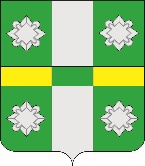 Российская ФедерацияИркутская областьУсольское районное муниципальное образованиеАдминистрацияГородского поселенияТайтурского муниципального образованияПОСТАНОВЛЕНИЕот 16.07.2020 г.		                                                                          № 171р.п. ТайтуркаО внесении изменений в муниципальную программу «Устойчивое развитие экономической базы городского поселения Тайтурского муниципального образования на 2020-2022 годы»В связи с уточнением перечня мероприятий и изменением цен, руководствуясь ст.179 Бюджетным кодексом РФ, в соответствии с Порядком принятия решений о разработке, формировании, утверждении, реализации и оценки эффективности реализации муниципальных программ городского поселения Тайтурского муниципального образования, утвержденным постановлением администрации городского поселения Тайтурского муниципального образования от 10.11.2017г. № 257 (ред. от 07.06.2018 года № 153), руководствуясь ст. ст.23,46 Устава Тайтурского муниципального образования, администрация городского поселения Тайтурского муниципального образованияПОСТАНОВЛЯЕТ:1.Внести изменения в муниципальную программу «Устойчивое развитие экономической базы городского поселения Тайтурского муниципального образования на 2020-2022 годы», утвержденную постановлением администрации городского поселения Тайтурского муниципального образования от 13.11.2019 г.  № 299(в редакции от 20.04.2020г. № 111)(далее - Программа):1.1.Изложить в следующей редакции строку «Ресурсное обеспечение муниципальной программы» «ПАСПОРТ МУНИЦИПАЛЬНОЙ ПРОГРАММЫ»:1.2. Изложить в следующей редакции раздел 5.:«Раздел 5.Ресурсное обеспечение муниципальной программыФинансирование муниципальной программы осуществляется за счет средств бюджета городского поселения Тайтурского муниципального образования. Общий объем финансирования составляет: 34615,31 тыс. рублей, в том числе: 2020 год –  13557,15 тыс. рублей;2021 год –  10850,58 тыс. рублей;2022 год –  10207,58 тыс. рублей.Объемы финансирования муниципальной программы ежегодно уточняются при формировании местного бюджета и затрат, необходимых для реализации муниципальной программы.Ресурсное обеспечение мероприятий муниципальной программы за счет средств местного бюджета прилагаются в приложении к муниципальной программе.Прогнозная (справочная) оценка ресурсного обеспечения реализации муниципальной программы за счет всех источников финансирования прилагается в приложении к муниципальной программе.»1.3.Внести изменения в таблицу 1 к муниципальной программе                                                                                                              «Устойчивое развитие экономической базы городского поселения Тайтурского муниципального образования на 2020-2022 годы», сведения о составе и значениях целевых показателей муниципальной программы «Устойчивое развитие экономической базы городского поселения Тайтурского муниципального образования на 2020-2022 годы»читать в следующей редакции:1.4. Внести изменения в таблицу 3 к муниципальной программе                                                                                                              «Устойчивое развитие экономической базы городского поселения Тайтурского муниципального образования на 2020-20212годы», Ресурсное обеспечение реализации муниципальной программы за счет средств бюджета городского поселения  муниципального образования «Устойчивое развитие экономической базы городского поселения Тайтурского муниципального образования на 2020-2022 годы»читать в следующей редакции:1.5.  Внести изменения в таблицу 4 к муниципальной программе «Устойчивое развитие экономической базы городского поселения Тайтурского муниципального образования на 2020-2022 годы», Прогнозная (справочная) оценка ресурсного обеспечения реализации муниципальной программы за счет всех источников финансирования «Устойчивое развитие экономической базы городского поселения Тайтурского муниципального образования на 2020-202 годы» читать в следующей редакции:2.Строку «Ресурсное обеспечение муниципальной подпрограммы» «Паспорт муниципальной подпрограммы «Обеспечение деятельности главы городского поселения Тайтурского муниципального образования на 2020-2022 годы» изложить в следующей редакции:2.1. Раздел 5. изложить в следующей редакции:«5. Ресурсное обеспечение подпрограммыФинансирование реализации подпрограммы осуществляется в рамках текущего финансирования деятельности главы городского поселения Тайтурского муниципального образования. Финансовые ресурсы, необходимые для реализации подпрограммы соответствуют объемам бюджетных ассигнований на 2020-2022 годы, предусмотренным   бюджетом Тайтурского муниципального образования на очередной финансовый год и плановый период.Объем финансового обеспечения реализации подпрограммы за счет средств бюджета за весь период ее реализации составляет 5469,01 тыс. рублей, в том числе в 2020 году – 2059,21 тыс. рублей, в 2020 году – 1704,90 тыс. рублей, в 2020 году –  1704,90 тыс. рублей. Особенности расчета по отдельным видам расходов (раздел  VI.)».2.2. Раздел 6. изложить в следующей редакции:«6. Особенности расчета по отдельным видам расходов
на 2020-2022 годы.на 2020 год.Глава администрации – 2059,21 тыс. руб.211 «Заработная плата» - 1579,21 тыс. руб. 266 «Социальные пособия и компенсации персоналу в денежной форме» - 3,00 тыс. руб.213 «Начисление на оплату труда» - 477,00 тыс.руб. на 2021 год.Глава администрации – 1704,90 тыс. руб.211 «Заработная плата» - 1306,45 тыс. руб. 266 «Социальные пособия и компенсации персоналу в денежной форме» - 3,00 тыс. руб.213 «Начисление на оплату труда» - 395,45 тыс.руб. на 2022 год.Глава администрации – 1704,90 тыс. руб.211 «Заработная плата» - 1306,45 тыс. руб. 266 «Социальные пособия и компенсации персоналу в денежной форме» - 3,00 тыс. руб.213 «Начисление на оплату труда» - 395,45 тыс.руб. ».2.3.Внести изменения в таблицу 1 к подпрограмме «Обеспечение деятельности главы городского поселения Тайтурского муниципального образования на 2020-2022 годы», Ресурсное обеспечение реализации подпрограммы «Обеспечение деятельности главы городского поселения Тайтурского муниципального образования на 2020-2022 годы» за счет средств бюджета городского поселения Тайтурского муниципального образования источников финансирования читать в следующей редакции:2.4. Внести изменения в таблицу 2к подпрограмме «Обеспечение деятельности главы городского поселения Тайтурского муниципального образования на 2020-2022 годы», Прогнозная (справочная) оценка ресурсного обеспечения реализации подпрограммы «Обеспечение деятельности главы городского поселения Тайтурского муниципального образования на 2020-2022 годы» читать в следующей редакции:3.Строку «Ресурсное обеспечение муниципальной подпрограммы» «Паспорт муниципальной подпрограммы «Обеспечение деятельности администрации городского поселения Тайтурского муниципального образования на 2020-2022 годы.» изложить в следующей редакции:3.1. Раздел 5. изложить в следующей редакции:«5. Ресурсное обеспечение подпрограммыОбъем финансового обеспечения реализации подпрограммы за счет средств бюджета городского поселения Тайтурского муниципального образования за весь период ее реализации составляет 29146,30 тыс. рублей, в том числе в 2020 году – 11497,94 тыс. рублей, в 2021 году – 9145,71 тыс. рублей, в 2022 году – 8502,68 тыс. рублей. Финансирование подпрограммы в разрезе по годам, основным мероприятиям представлено в таблице 1 к подпрограмме «Обеспечение деятельности администрации городского поселения Тайтурского муниципального образования на 2020-2022 годы».3.2.Внести изменения в таблицу 1к подпрограмме «Обеспечение деятельности администрации городского поселения Тайтурского муниципального образования на 2020-2022 годы», Ресурсное обеспечение реализации подпрограммы «Обеспечение деятельности администрации городского поселения Тайтурского муниципального образования на 2020-2022 годы» за счет средств бюджета городского поселения Тайтурского муниципального образования источников финансирования читать в следующей редакции:3.3. Внести изменения в таблицу 2к подпрограмме «Обеспечение деятельности администрации городского поселения Тайтурского муниципального образования на 2020-2022 годы», Прогнозная (справочная) оценка ресурсного обеспечения реализации подпрограммы «Обеспечение деятельности администрации городского поселения Тайтурского муниципального образования на 2020-2022 годы» читать в следующей редакции:4. Ведущему специалисту по кадровым вопросам и делопроизводству (Бархатовой К.В.) опубликовать настоящее постановление в газете «Новости» и разместить на официальном сайте администрации (http://taiturka.irkmo.ru/) в информационно-телекоммуникационной сети «Интернет».5.Ответственность за выполнение Программы возложить на ведущего специалиста по бюджетно-финансовой политике администрации городского поселения Тайтурского муниципального образования Клыш Е.В.6.Контроль за исполнением настоящего постановления оставляю за собой.Глава городского поселения Тайтурскогомуниципального образования                                                           С.В. БуяковРесурсное обеспечение муниципальной программыОбщий объем финансирования на реализацию муниципальной программы составляет 34615,31 тыс. руб. Финансирование реализации муниципальной программы осуществляется за счет средств местного бюджета. Объем бюджетных ассигнований на реализацию подпрограмм и основных мероприятий составляет:Подпрограмма «Обеспечение деятельности главы городского поселения Тайтурского муниципального образования» на 2020-2022гг. – 5469,01 тыс. руб.;Подпрограмма «Обеспечение деятельности администрации городского поселения Тайтурского муниципального образования» на 2020-2022гг. – 29146,30 тыс. руб.;Ресурсное обеспечение муниципальной программыОбщий объем финансирования муниципальной программы за счет средств местного бюджета составит 34615,31тыс. руб., в том числе по годам:2020 год – 13537,15 тыс. руб.2021 год – 10850,58 тыс. руб.2022 год – 10207,58 тыс. руб.№ п/пНаименование подпрограммы, наименование показателяЕди-ницаизме-ренияЗначение целевых показателейЗначение целевых показателейЗначение целевых показателейЗначение целевых показателей№ п/пНаименование подпрограммы, наименование показателяЕди-ницаизме-рения20202021202120221234556«Обеспечение деятельности администрации городского поселения Тайтурского муниципального образования на 2020-2022 годы»«Обеспечение деятельности администрации городского поселения Тайтурского муниципального образования на 2020-2022 годы»«Обеспечение деятельности администрации городского поселения Тайтурского муниципального образования на 2020-2022 годы»«Обеспечение деятельности администрации городского поселения Тайтурского муниципального образования на 2020-2022 годы»«Обеспечение деятельности администрации городского поселения Тайтурского муниципального образования на 2020-2022 годы»«Обеспечение деятельности администрации городского поселения Тайтурского муниципального образования на 2020-2022 годы»«Обеспечение деятельности администрации городского поселения Тайтурского муниципального образования на 2020-2022 годы»«Обеспечение деятельности администрации городского поселения Тайтурского муниципального образования на 2020-2022 годы»1.1.Отсутствие кредиторской задолженности по расчетам с контрагентами%00001.2.Объем материальных запасов, канцелярских товаров должен обеспечивать потребность необходимую для предоставления муниципальных услуг.%1001001001001.3.Отсутствие задолженности по уплате налогов, сборов и иных платежей в бюджет.%1001001001001.4.Результат проведения инвентаризации основных средств и материальных запасов не должен выявлять излишков и недостач.%0000I Основное мероприятие «Обеспечение финансовыми средствами резервного фонда городского поселения Тайтурского муниципального образования» на 2020-2022г.I Основное мероприятие «Обеспечение финансовыми средствами резервного фонда городского поселения Тайтурского муниципального образования» на 2020-2022г.I Основное мероприятие «Обеспечение финансовыми средствами резервного фонда городского поселения Тайтурского муниципального образования» на 2020-2022г.I Основное мероприятие «Обеспечение финансовыми средствами резервного фонда городского поселения Тайтурского муниципального образования» на 2020-2022г.I Основное мероприятие «Обеспечение финансовыми средствами резервного фонда городского поселения Тайтурского муниципального образования» на 2020-2022г.I Основное мероприятие «Обеспечение финансовыми средствами резервного фонда городского поселения Тайтурского муниципального образования» на 2020-2022г.I Основное мероприятие «Обеспечение финансовыми средствами резервного фонда городского поселения Тайтурского муниципального образования» на 2020-2022г.I Основное мероприятие «Обеспечение финансовыми средствами резервного фонда городского поселения Тайтурского муниципального образования» на 2020-2022г.2.1Пользование средствами резервного фонда городского поселения Тайтурского муниципального образования%0000II Основное мероприятие «Информационное обеспечение Тайтурского муниципального образования» на 2020-2022г.II Основное мероприятие «Информационное обеспечение Тайтурского муниципального образования» на 2020-2022г.II Основное мероприятие «Информационное обеспечение Тайтурского муниципального образования» на 2020-2022г.II Основное мероприятие «Информационное обеспечение Тайтурского муниципального образования» на 2020-2022г.II Основное мероприятие «Информационное обеспечение Тайтурского муниципального образования» на 2020-2022г.II Основное мероприятие «Информационное обеспечение Тайтурского муниципального образования» на 2020-2022г.II Основное мероприятие «Информационное обеспечение Тайтурского муниципального образования» на 2020-2022г.II Основное мероприятие «Информационное обеспечение Тайтурского муниципального образования» на 2020-2022г.3.1Доля опубликованной информации о деятельности органов местного самоуправления Тайтурского муниципального образования%50506060III Основное мероприятие «Межбюджетные трансферты бюджетам муниципальных районов из бюджетов поселений и межбюджетные трансферты бюджетам поселений из бюджетов муниципальных районов на осуществление части полномочий по решению вопросов местного значения в соответствии с заключенными соглашениями на 2020-2022г.»III Основное мероприятие «Межбюджетные трансферты бюджетам муниципальных районов из бюджетов поселений и межбюджетные трансферты бюджетам поселений из бюджетов муниципальных районов на осуществление части полномочий по решению вопросов местного значения в соответствии с заключенными соглашениями на 2020-2022г.»III Основное мероприятие «Межбюджетные трансферты бюджетам муниципальных районов из бюджетов поселений и межбюджетные трансферты бюджетам поселений из бюджетов муниципальных районов на осуществление части полномочий по решению вопросов местного значения в соответствии с заключенными соглашениями на 2020-2022г.»III Основное мероприятие «Межбюджетные трансферты бюджетам муниципальных районов из бюджетов поселений и межбюджетные трансферты бюджетам поселений из бюджетов муниципальных районов на осуществление части полномочий по решению вопросов местного значения в соответствии с заключенными соглашениями на 2020-2022г.»III Основное мероприятие «Межбюджетные трансферты бюджетам муниципальных районов из бюджетов поселений и межбюджетные трансферты бюджетам поселений из бюджетов муниципальных районов на осуществление части полномочий по решению вопросов местного значения в соответствии с заключенными соглашениями на 2020-2022г.»III Основное мероприятие «Межбюджетные трансферты бюджетам муниципальных районов из бюджетов поселений и межбюджетные трансферты бюджетам поселений из бюджетов муниципальных районов на осуществление части полномочий по решению вопросов местного значения в соответствии с заключенными соглашениями на 2020-2022г.»III Основное мероприятие «Межбюджетные трансферты бюджетам муниципальных районов из бюджетов поселений и межбюджетные трансферты бюджетам поселений из бюджетов муниципальных районов на осуществление части полномочий по решению вопросов местного значения в соответствии с заключенными соглашениями на 2020-2022г.»III Основное мероприятие «Межбюджетные трансферты бюджетам муниципальных районов из бюджетов поселений и межбюджетные трансферты бюджетам поселений из бюджетов муниципальных районов на осуществление части полномочий по решению вопросов местного значения в соответствии с заключенными соглашениями на 2020-2022г.»4.1Количество заключенных соглашений шт.3333IV Основное мероприятие "Доплаты к пенсиям муниципальным служащим городского поселения Тайтурского муниципального образования" по муниципальной программе "Устойчивое развитие экономической базы городского поселения Тайтурского муниципального образования" на 2020-2022 годыIV Основное мероприятие "Доплаты к пенсиям муниципальным служащим городского поселения Тайтурского муниципального образования" по муниципальной программе "Устойчивое развитие экономической базы городского поселения Тайтурского муниципального образования" на 2020-2022 годыIV Основное мероприятие "Доплаты к пенсиям муниципальным служащим городского поселения Тайтурского муниципального образования" по муниципальной программе "Устойчивое развитие экономической базы городского поселения Тайтурского муниципального образования" на 2020-2022 годыIV Основное мероприятие "Доплаты к пенсиям муниципальным служащим городского поселения Тайтурского муниципального образования" по муниципальной программе "Устойчивое развитие экономической базы городского поселения Тайтурского муниципального образования" на 2020-2022 годыIV Основное мероприятие "Доплаты к пенсиям муниципальным служащим городского поселения Тайтурского муниципального образования" по муниципальной программе "Устойчивое развитие экономической базы городского поселения Тайтурского муниципального образования" на 2020-2022 годыIV Основное мероприятие "Доплаты к пенсиям муниципальным служащим городского поселения Тайтурского муниципального образования" по муниципальной программе "Устойчивое развитие экономической базы городского поселения Тайтурского муниципального образования" на 2020-2022 годыIV Основное мероприятие "Доплаты к пенсиям муниципальным служащим городского поселения Тайтурского муниципального образования" по муниципальной программе "Устойчивое развитие экономической базы городского поселения Тайтурского муниципального образования" на 2020-2022 годы5.1Доплаты к пенсиям муниципальным служащим городского поселения Тайтурского муниципального образования%100100100100V Основное мероприятие "Профессиональная подготовка, переподготовка и повышение квалификации" на 2020-2022 годы по муниципальной программе "Устойчивое развитие экономической базы городского поселения Тайтурского муниципального образования" на 2020-2022 годыV Основное мероприятие "Профессиональная подготовка, переподготовка и повышение квалификации" на 2020-2022 годы по муниципальной программе "Устойчивое развитие экономической базы городского поселения Тайтурского муниципального образования" на 2020-2022 годыV Основное мероприятие "Профессиональная подготовка, переподготовка и повышение квалификации" на 2020-2022 годы по муниципальной программе "Устойчивое развитие экономической базы городского поселения Тайтурского муниципального образования" на 2020-2022 годыV Основное мероприятие "Профессиональная подготовка, переподготовка и повышение квалификации" на 2020-2022 годы по муниципальной программе "Устойчивое развитие экономической базы городского поселения Тайтурского муниципального образования" на 2020-2022 годыV Основное мероприятие "Профессиональная подготовка, переподготовка и повышение квалификации" на 2020-2022 годы по муниципальной программе "Устойчивое развитие экономической базы городского поселения Тайтурского муниципального образования" на 2020-2022 годыV Основное мероприятие "Профессиональная подготовка, переподготовка и повышение квалификации" на 2020-2022 годы по муниципальной программе "Устойчивое развитие экономической базы городского поселения Тайтурского муниципального образования" на 2020-2022 годыV Основное мероприятие "Профессиональная подготовка, переподготовка и повышение квалификации" на 2020-2022 годы по муниципальной программе "Устойчивое развитие экономической базы городского поселения Тайтурского муниципального образования" на 2020-2022 годы6.1Профессиональная подготовка, переподготовка и повышение квалификации%30303030№ 
п/пНаименование подпрограммы, мероприятия подпрограммы, отдельного мероприятияОтветственный исполнитель, соисполнители, участникиРасходы городского поселения Тайтурского муниципального образования (тыс. руб.), годыРасходы городского поселения Тайтурского муниципального образования (тыс. руб.), годыРасходы городского поселения Тайтурского муниципального образования (тыс. руб.), годыРасходы городского поселения Тайтурского муниципального образования (тыс. руб.), годы№ 
п/пНаименование подпрограммы, мероприятия подпрограммы, отдельного мероприятияОтветственный исполнитель, соисполнители, участники202020212022Всего1234567Муниципальная программа " Устойчивое развитие экономической базы городского поселения Тайтурского муниципального образования на 2020-2022 годы"всего, в том числе:13557,1510850,5810207,5834615,31Муниципальная программа " Устойчивое развитие экономической базы городского поселения Тайтурского муниципального образования на 2020-2022 годы"Администрация городского поселения Тайтурского муниципального образования13557,1510850,5810207,5834615,31Подпрограмма         "Обеспечение деятельности главы городского поселения Тайтурского муниципального образования на 2020-2022 годы"всего, в том числе:2059,211704,901704,905469,01Подпрограмма         "Обеспечение деятельности главы городского поселения Тайтурского муниципального образования на 2020-2022 годы"Администрация городского поселения Тайтурского муниципального образования2059,211704,901704,905469,01Мероприятие 1.1             Расходы на выплату главы в целях обеспечения выполнения функций государственными органамивсего, в том числе:2059,211704,901704,905469,01Мероприятие 1.1             Расходы на выплату главы в целях обеспечения выполнения функций государственными органамиАдминистрация городского поселения Тайтурского муниципального образования2059,211704,901704,905469,01Подпрограмма        "Обеспечение деятельности администрации городского поселения Тайтурского муниципального образования на 2020-2022 годы"всего, в том числе:11497,949145,718502,6829146,30Подпрограмма        "Обеспечение деятельности администрации городского поселения Тайтурского муниципального образования на 2020-2022 годы"Администрация городского поселения Тайтурского муниципального образования11497,949145,718502,6829146,30Мероприятие 2.1             Расходы на выплату персоналу в целях обеспечения выполнения функций государственными органамивсего, в том числе:9150,007197,006546,0022893,00Мероприятие 2.1             Расходы на выплату персоналу в целях обеспечения выполнения функций государственными органамиАдминистрация городского поселения Тайтурского муниципального образованияМероприятие 2.2              Закупка товаров, работ и услуг для муниципальных нужд и иные бюджетные ассигнованиявсего, в том числе:1789,361389,101396,104574,56Мероприятие 2.2              Закупка товаров, работ и услуг для муниципальных нужд и иные бюджетные ассигнованияАдминистрация городского поселения Тайтурского муниципального образования1789,361389,101396,104574,56I Основное мероприятие «Обеспечение финансовыми средствами резервного фонда городского поселения Тайтурского муниципального образования» на 2020-2022гг.всего, в том числе:100,00100,00100,00300,00I Основное мероприятие «Обеспечение финансовыми средствами резервного фонда городского поселения Тайтурского муниципального образования» на 2020-2022гг.Администрация городского поселения Тайтурского муниципального образования100,00100,00100,00300,00II Основное мероприятие «Информационное обеспечение Тайтурского муниципального образования» на 2020-2022г.всего, в том числе:100,00100,00100,00300,00II Основное мероприятие «Информационное обеспечение Тайтурского муниципального образования» на 2020-2022г.Администрация городского поселения Тайтурского муниципального образования100,00100,00100,00300,00III Основное мероприятие «Межбюджетные трансферты бюджетам муниципальных районов из бюджетов поселений и межбюджетные трансферты бюджетам поселений из бюджетов муниципальных районов на осуществление части полномочий по решению вопросов местного значения в соответствии с заключенными соглашениями на 2020-2022г.»всего, в том числе:188,58188,58188,58565,74III Основное мероприятие «Межбюджетные трансферты бюджетам муниципальных районов из бюджетов поселений и межбюджетные трансферты бюджетам поселений из бюджетов муниципальных районов на осуществление части полномочий по решению вопросов местного значения в соответствии с заключенными соглашениями на 2020-2022г.»Администрация городского поселения Тайтурского муниципального образования188,58188,58188,58565,74IV Основное мероприятие "Доплаты к пенсиям муниципальным служащим городского поселения Тайтурского муниципального образования" по муниципальной всего, в том числе:140,00141,00142,00423,00программе "Устойчивое развитие экономической базы городского поселения Тайтурского муниципального образования" на 2020-2022 годыАдминистрация городского поселения Тайтурского муниципального образованияV Основное мероприятие  "Профессиональная подготовка, переподготовка и повышение квалификации" на 2020-2022 годы  по муниципальной  программе "Устойчивое развитие экономической базы городского поселения Тайтурского муниципального образования" на 2020-2022 годывсего, в том числе:30,0030,0030,0090,00V Основное мероприятие  "Профессиональная подготовка, переподготовка и повышение квалификации" на 2020-2022 годы  по муниципальной  программе "Устойчивое развитие экономической базы городского поселения Тайтурского муниципального образования" на 2020-2022 годыАдминистрация городского поселения Тайтурского муниципального образования30,0030,0030,0090,00№№Наименование муниципальной программы, подпрограммы, Исполнитель Исполнитель Источники финансированияРасходы(тыс. руб.), годыРасходы(тыс. руб.), годыРасходы(тыс. руб.), годыРасходы(тыс. руб.), годыРасходы(тыс. руб.), годыосновного мероприятия, мероприятияосновного мероприятия, мероприятияИсполнитель Исполнитель 2020 год2021 год2022 годвсего12234455679 Муниципальная программа«Устойчивое развитие экономической базы городского поселения Тайтурского муниципального образования 2020–2022 годы» Муниципальная программа«Устойчивое развитие экономической базы городского поселения Тайтурского муниципального образования 2020–2022 годы»всего, в том числе:всеговсего13557,1513557,1510850,5810207,5834615,31 Муниципальная программа«Устойчивое развитие экономической базы городского поселения Тайтурского муниципального образования 2020–2022 годы» Муниципальная программа«Устойчивое развитие экономической базы городского поселения Тайтурского муниципального образования 2020–2022 годы»всего, в том числе:областной бюджет (ОБ)областной бюджет (ОБ)----- Муниципальная программа«Устойчивое развитие экономической базы городского поселения Тайтурского муниципального образования 2020–2022 годы» Муниципальная программа«Устойчивое развитие экономической базы городского поселения Тайтурского муниципального образования 2020–2022 годы»всего, в том числе:средства, планируемые к привлечению из федерального бюджета (ФБ)средства, планируемые к привлечению из федерального бюджета (ФБ)- - --- Муниципальная программа«Устойчивое развитие экономической базы городского поселения Тайтурского муниципального образования 2020–2022 годы» Муниципальная программа«Устойчивое развитие экономической базы городского поселения Тайтурского муниципального образования 2020–2022 годы»всего, в том числе:местный бюджет (МБ)местный бюджет (МБ)13557,1513557,1510850,5810207,5834615,31 Муниципальная программа«Устойчивое развитие экономической базы городского поселения Тайтурского муниципального образования 2020–2022 годы» Муниципальная программа«Устойчивое развитие экономической базы городского поселения Тайтурского муниципального образования 2020–2022 годы»всего, в том числе:иные источники (ИИ)иные источники (ИИ) - ---- Муниципальная программа«Устойчивое развитие экономической базы городского поселения Тайтурского муниципального образования 2020–2022 годы» Муниципальная программа«Устойчивое развитие экономической базы городского поселения Тайтурского муниципального образования 2020–2022 годы»Администрация городского поселения Тайтурского муниципального образованиявсеговсего13557,1513557,1510850,5810207,5834615,31 Муниципальная программа«Устойчивое развитие экономической базы городского поселения Тайтурского муниципального образования 2020–2022 годы» Муниципальная программа«Устойчивое развитие экономической базы городского поселения Тайтурского муниципального образования 2020–2022 годы»Администрация городского поселения Тайтурского муниципального образованияобластной бюджет (ОБ)областной бюджет (ОБ)----- Муниципальная программа«Устойчивое развитие экономической базы городского поселения Тайтурского муниципального образования 2020–2022 годы» Муниципальная программа«Устойчивое развитие экономической базы городского поселения Тайтурского муниципального образования 2020–2022 годы»Администрация городского поселения Тайтурского муниципального образованиясредства, планируемые к привлечению из федерального бюджета (ФБ)средства, планируемые к привлечению из федерального бюджета (ФБ)- - --- Муниципальная программа«Устойчивое развитие экономической базы городского поселения Тайтурского муниципального образования 2020–2022 годы» Муниципальная программа«Устойчивое развитие экономической базы городского поселения Тайтурского муниципального образования 2020–2022 годы»Администрация городского поселения Тайтурского муниципального образованияместный бюджет (МБ)местный бюджет (МБ)13557,1513557,1510850,5810207,5834615,31 Муниципальная программа«Устойчивое развитие экономической базы городского поселения Тайтурского муниципального образования 2020–2022 годы» Муниципальная программа«Устойчивое развитие экономической базы городского поселения Тайтурского муниципального образования 2020–2022 годы»Администрация городского поселения Тайтурского муниципального образованияиные источники (ИИ)иные источники (ИИ) - ----1Подпрограмма         "Обеспечение деятельности главы городского поселения Тайтурского муниципального образования на 2020-2022 годы"Подпрограмма         "Обеспечение деятельности главы городского поселения Тайтурского муниципального образования на 2020-2022 годы"всего, в том числе:всеговсего2059,212059,211704,901704,905469,011Подпрограмма         "Обеспечение деятельности главы городского поселения Тайтурского муниципального образования на 2020-2022 годы"Подпрограмма         "Обеспечение деятельности главы городского поселения Тайтурского муниципального образования на 2020-2022 годы"всего, в том числе:областной бюджет (ОБ)областной бюджет (ОБ)-----1Подпрограмма         "Обеспечение деятельности главы городского поселения Тайтурского муниципального образования на 2020-2022 годы"Подпрограмма         "Обеспечение деятельности главы городского поселения Тайтурского муниципального образования на 2020-2022 годы"всего, в том числе:средства, планируемые к привлечению из федерального бюджета (ФБ)средства, планируемые к привлечению из федерального бюджета (ФБ)- - ---1Подпрограмма         "Обеспечение деятельности главы городского поселения Тайтурского муниципального образования на 2020-2022 годы"Подпрограмма         "Обеспечение деятельности главы городского поселения Тайтурского муниципального образования на 2020-2022 годы"всего, в том числе:местный бюджет (МБ)местный бюджет (МБ)2059,212059,211704,901704,905469,011Подпрограмма         "Обеспечение деятельности главы городского поселения Тайтурского муниципального образования на 2020-2022 годы"Подпрограмма         "Обеспечение деятельности главы городского поселения Тайтурского муниципального образования на 2020-2022 годы"всего, в том числе:иные источники (ИИ)иные источники (ИИ) - ----1Подпрограмма         "Обеспечение деятельности главы городского поселения Тайтурского муниципального образования на 2020-2022 годы"Подпрограмма         "Обеспечение деятельности главы городского поселения Тайтурского муниципального образования на 2020-2022 годы"Администрация городского поселения Тайтурского муниципального образованиявсеговсего2059,212059,211704,901704,905469,011Подпрограмма         "Обеспечение деятельности главы городского поселения Тайтурского муниципального образования на 2020-2022 годы"Подпрограмма         "Обеспечение деятельности главы городского поселения Тайтурского муниципального образования на 2020-2022 годы"Администрация городского поселения Тайтурского муниципального образованияобластной бюджет (ОБ)областной бюджет (ОБ)-----1Подпрограмма         "Обеспечение деятельности главы городского поселения Тайтурского муниципального образования на 2020-2022 годы"Подпрограмма         "Обеспечение деятельности главы городского поселения Тайтурского муниципального образования на 2020-2022 годы"Администрация городского поселения Тайтурского муниципального образованиясредства, планируемые к привлечению из федерального бюджета (ФБ)средства, планируемые к привлечению из федерального бюджета (ФБ)- - ---1Подпрограмма         "Обеспечение деятельности главы городского поселения Тайтурского муниципального образования на 2020-2022 годы"Подпрограмма         "Обеспечение деятельности главы городского поселения Тайтурского муниципального образования на 2020-2022 годы"Администрация городского поселения Тайтурского муниципального образованияместный бюджет (МБ)местный бюджет (МБ)2059,212059,211704,901704,905469,011Подпрограмма         "Обеспечение деятельности главы городского поселения Тайтурского муниципального образования на 2020-2022 годы"Подпрограмма         "Обеспечение деятельности главы городского поселения Тайтурского муниципального образования на 2020-2022 годы"Администрация городского поселения Тайтурского муниципального образованияиные источники (ИИ)иные источники (ИИ) - ----Мероприятие 1.1             Расходы на выплату главы в целях обеспечения выполнения функций государственными органамиМероприятие 1.1             Расходы на выплату главы в целях обеспечения выполнения функций государственными органамивсего, в том числе:всеговсего2059,212059,211704,901704,905469,01Мероприятие 1.1             Расходы на выплату главы в целях обеспечения выполнения функций государственными органамиМероприятие 1.1             Расходы на выплату главы в целях обеспечения выполнения функций государственными органамивсего, в том числе:областной бюджет (ОБ)областной бюджет (ОБ)-----Мероприятие 1.1             Расходы на выплату главы в целях обеспечения выполнения функций государственными органамиМероприятие 1.1             Расходы на выплату главы в целях обеспечения выполнения функций государственными органамивсего, в том числе:средства, планируемые к привлечению из федерального бюджета (ФБ)средства, планируемые к привлечению из федерального бюджета (ФБ)- - ---Мероприятие 1.1             Расходы на выплату главы в целях обеспечения выполнения функций государственными органамиМероприятие 1.1             Расходы на выплату главы в целях обеспечения выполнения функций государственными органамивсего, в том числе:местный бюджет (МБ)местный бюджет (МБ)2059,212059,211704,901704,905469,01Мероприятие 1.1             Расходы на выплату главы в целях обеспечения выполнения функций государственными органамиМероприятие 1.1             Расходы на выплату главы в целях обеспечения выполнения функций государственными органамивсего, в том числе:иные источники (ИИ)иные источники (ИИ) - ----Мероприятие 1.1             Расходы на выплату главы в целях обеспечения выполнения функций государственными органамиМероприятие 1.1             Расходы на выплату главы в целях обеспечения выполнения функций государственными органамиАдминистрация городского поселения Тайтурского муниципального образованиявсеговсего2059,212059,211704,901704,905469,01Мероприятие 1.1             Расходы на выплату главы в целях обеспечения выполнения функций государственными органамиМероприятие 1.1             Расходы на выплату главы в целях обеспечения выполнения функций государственными органамиАдминистрация городского поселения Тайтурского муниципального образованияобластной бюджет (ОБ)областной бюджет (ОБ)-----Мероприятие 1.1             Расходы на выплату главы в целях обеспечения выполнения функций государственными органамиМероприятие 1.1             Расходы на выплату главы в целях обеспечения выполнения функций государственными органамиАдминистрация городского поселения Тайтурского муниципального образованиясредства, планируемые к привлечению из федерального бюджета (ФБ)средства, планируемые к привлечению из федерального бюджета (ФБ)- - ---Мероприятие 1.1             Расходы на выплату главы в целях обеспечения выполнения функций государственными органамиМероприятие 1.1             Расходы на выплату главы в целях обеспечения выполнения функций государственными органамиАдминистрация городского поселения Тайтурского муниципального образованияместный бюджет (МБ)местный бюджет (МБ)2059,212059,211704,901704,905469,01Мероприятие 1.1             Расходы на выплату главы в целях обеспечения выполнения функций государственными органамиМероприятие 1.1             Расходы на выплату главы в целях обеспечения выполнения функций государственными органамиАдминистрация городского поселения Тайтурского муниципального образованияиные источники (ИИ)иные источники (ИИ) - ----2.Подпрограмма          "Обеспечение деятельности администрации городского поселения Тайтурского муниципального образования на 2020-2022 годы"Подпрограмма          "Обеспечение деятельности администрации городского поселения Тайтурского муниципального образования на 2020-2022 годы"всего, в том числе:всеговсего11497,9411497,949145,718502,6829146,302.Подпрограмма          "Обеспечение деятельности администрации городского поселения Тайтурского муниципального образования на 2020-2022 годы"Подпрограмма          "Обеспечение деятельности администрации городского поселения Тайтурского муниципального образования на 2020-2022 годы"всего, в том числе:областной бюджет (ОБ)областной бюджет (ОБ)-----2.Подпрограмма          "Обеспечение деятельности администрации городского поселения Тайтурского муниципального образования на 2020-2022 годы"Подпрограмма          "Обеспечение деятельности администрации городского поселения Тайтурского муниципального образования на 2020-2022 годы"всего, в том числе:средства, планируемые к привлечению из федерального бюджета (ФБ)средства, планируемые к привлечению из федерального бюджета (ФБ)- - ---2.Подпрограмма          "Обеспечение деятельности администрации городского поселения Тайтурского муниципального образования на 2020-2022 годы"Подпрограмма          "Обеспечение деятельности администрации городского поселения Тайтурского муниципального образования на 2020-2022 годы"всего, в том числе:местный бюджет (МБ)местный бюджет (МБ)11497,9411497,949145,718502,6829146,302.Подпрограмма          "Обеспечение деятельности администрации городского поселения Тайтурского муниципального образования на 2020-2022 годы"Подпрограмма          "Обеспечение деятельности администрации городского поселения Тайтурского муниципального образования на 2020-2022 годы"всего, в том числе:иные источники (ИИ)иные источники (ИИ) - ----2.Подпрограмма          "Обеспечение деятельности администрации городского поселения Тайтурского муниципального образования на 2020-2022 годы"Подпрограмма          "Обеспечение деятельности администрации городского поселения Тайтурского муниципального образования на 2020-2022 годы"Администрация городского поселения Тайтурского муниципального образованиявсеговсего11497,9411497,949145,718502,6829146,302.Подпрограмма          "Обеспечение деятельности администрации городского поселения Тайтурского муниципального образования на 2020-2022 годы"Подпрограмма          "Обеспечение деятельности администрации городского поселения Тайтурского муниципального образования на 2020-2022 годы"Администрация городского поселения Тайтурского муниципального образованияобластной бюджет (ОБ)областной бюджет (ОБ)-----2.Подпрограмма          "Обеспечение деятельности администрации городского поселения Тайтурского муниципального образования на 2020-2022 годы"Подпрограмма          "Обеспечение деятельности администрации городского поселения Тайтурского муниципального образования на 2020-2022 годы"Администрация городского поселения Тайтурского муниципального образованиясредства, планируемые к привлечению из федерального бюджета (ФБ)средства, планируемые к привлечению из федерального бюджета (ФБ)- - ---2.Подпрограмма          "Обеспечение деятельности администрации городского поселения Тайтурского муниципального образования на 2020-2022 годы"Подпрограмма          "Обеспечение деятельности администрации городского поселения Тайтурского муниципального образования на 2020-2022 годы"Администрация городского поселения Тайтурского муниципального образованияместный бюджет (МБ)местный бюджет (МБ)11497,9411497,949145,718502,6829146,302.Подпрограмма          "Обеспечение деятельности администрации городского поселения Тайтурского муниципального образования на 2020-2022 годы"Подпрограмма          "Обеспечение деятельности администрации городского поселения Тайтурского муниципального образования на 2020-2022 годы"Администрация городского поселения Тайтурского муниципального образованияиные источники (ИИ)иные источники (ИИ) - ----Мероприятие 2.1             Расходы на выплату персоналу в целях обеспечения выполнения функций государственными органамиМероприятие 2.1             Расходы на выплату персоналу в целях обеспечения выполнения функций государственными органамивсего, в том числе:всеговсего9150,009150,007197,006546,0022893,00Мероприятие 2.1             Расходы на выплату персоналу в целях обеспечения выполнения функций государственными органамиМероприятие 2.1             Расходы на выплату персоналу в целях обеспечения выполнения функций государственными органамивсего, в том числе:областной бюджет (ОБ)областной бюджет (ОБ)-----Мероприятие 2.1             Расходы на выплату персоналу в целях обеспечения выполнения функций государственными органамиМероприятие 2.1             Расходы на выплату персоналу в целях обеспечения выполнения функций государственными органамивсего, в том числе:средства, планируемые к привлечению из федерального бюджета (ФБ)средства, планируемые к привлечению из федерального бюджета (ФБ)- - ---Мероприятие 2.1             Расходы на выплату персоналу в целях обеспечения выполнения функций государственными органамиМероприятие 2.1             Расходы на выплату персоналу в целях обеспечения выполнения функций государственными органамивсего, в том числе:местный бюджет (МБ)местный бюджет (МБ)9150,009150,007197,006546,0022893,00Мероприятие 2.1             Расходы на выплату персоналу в целях обеспечения выполнения функций государственными органамиМероприятие 2.1             Расходы на выплату персоналу в целях обеспечения выполнения функций государственными органамивсего, в том числе:иные источники (ИИ)иные источники (ИИ) - ----Мероприятие 2.1             Расходы на выплату персоналу в целях обеспечения выполнения функций государственными органамиМероприятие 2.1             Расходы на выплату персоналу в целях обеспечения выполнения функций государственными органамиАдминистрация городского поселения Тайтурского муниципального образованиявсеговсего9150,009150,007197,006546,0022893,00Мероприятие 2.1             Расходы на выплату персоналу в целях обеспечения выполнения функций государственными органамиМероприятие 2.1             Расходы на выплату персоналу в целях обеспечения выполнения функций государственными органамиАдминистрация городского поселения Тайтурского муниципального образованияобластной бюджет (ОБ)областной бюджет (ОБ)-----Мероприятие 2.1             Расходы на выплату персоналу в целях обеспечения выполнения функций государственными органамиМероприятие 2.1             Расходы на выплату персоналу в целях обеспечения выполнения функций государственными органамиАдминистрация городского поселения Тайтурского муниципального образованиясредства, планируемые к привлечению из федерального бюджета (ФБ)средства, планируемые к привлечению из федерального бюджета (ФБ)- - ---Мероприятие 2.1             Расходы на выплату персоналу в целях обеспечения выполнения функций государственными органамиМероприятие 2.1             Расходы на выплату персоналу в целях обеспечения выполнения функций государственными органамиАдминистрация городского поселения Тайтурского муниципального образованияместный бюджет (МБ)местный бюджет (МБ)9150,009150,007197,006546,0022893,00Мероприятие 2.1             Расходы на выплату персоналу в целях обеспечения выполнения функций государственными органамиМероприятие 2.1             Расходы на выплату персоналу в целях обеспечения выполнения функций государственными органамиАдминистрация городского поселения Тайтурского муниципального образованияиные источники (ИИ)иные источники (ИИ) - ----Мероприятие 2.2              Закупка товаров, работ и услуг для муниципальных нужд и иные бюджетные ассигнованияМероприятие 2.2              Закупка товаров, работ и услуг для муниципальных нужд и иные бюджетные ассигнованиявсего, в том числе:всеговсего1789,361789,361389,101396,104574,56Мероприятие 2.2              Закупка товаров, работ и услуг для муниципальных нужд и иные бюджетные ассигнованияМероприятие 2.2              Закупка товаров, работ и услуг для муниципальных нужд и иные бюджетные ассигнованиявсего, в том числе:областной бюджет (ОБ)областной бюджет (ОБ)-----Мероприятие 2.2              Закупка товаров, работ и услуг для муниципальных нужд и иные бюджетные ассигнованияМероприятие 2.2              Закупка товаров, работ и услуг для муниципальных нужд и иные бюджетные ассигнованиявсего, в том числе:средства, планируемые к привлечению из федерального бюджета (ФБ)средства, планируемые к привлечению из федерального бюджета (ФБ)- - ---местный бюджет (МБ)местный бюджет (МБ)1789,361789,361389,101396,104574,56иные источники (ИИ)иные источники (ИИ) - ----Администрация городского поселения Тайтурского муниципального образованиявсеговсего1789,361789,361389,101396,104574,56Администрация городского поселения Тайтурского муниципального образованияобластной бюджет (ОБ)областной бюджет (ОБ)-----Администрация городского поселения Тайтурского муниципального образованиясредства, планируемые к привлечению из федерального бюджета (ФБ)средства, планируемые к привлечению из федерального бюджета (ФБ)- - ---Администрация городского поселения Тайтурского муниципального образованияместный бюджет (МБ)местный бюджет (МБ)1789,361789,361389,101396,104574,56Администрация городского поселения Тайтурского муниципального образованияиные источники (ИИ)иные источники (ИИ) - ----3.I Основное мероприятие «Обеспечение финансовыми средствами резервного фонда городского поселения  Тайтурского муниципального образования» на 2020-2022гг.I Основное мероприятие «Обеспечение финансовыми средствами резервного фонда городского поселения  Тайтурского муниципального образования» на 2020-2022гг.всего, в том числе:всеговсего100,00100,00100,00100,00300,003.I Основное мероприятие «Обеспечение финансовыми средствами резервного фонда городского поселения  Тайтурского муниципального образования» на 2020-2022гг.I Основное мероприятие «Обеспечение финансовыми средствами резервного фонда городского поселения  Тайтурского муниципального образования» на 2020-2022гг.всего, в том числе:областной бюджет (ОБ)областной бюджет (ОБ)-----3.I Основное мероприятие «Обеспечение финансовыми средствами резервного фонда городского поселения  Тайтурского муниципального образования» на 2020-2022гг.I Основное мероприятие «Обеспечение финансовыми средствами резервного фонда городского поселения  Тайтурского муниципального образования» на 2020-2022гг.всего, в том числе:средства, планируемые к привлечению из федерального бюджета (ФБ)средства, планируемые к привлечению из федерального бюджета (ФБ)- - ---3.I Основное мероприятие «Обеспечение финансовыми средствами резервного фонда городского поселения  Тайтурского муниципального образования» на 2020-2022гг.I Основное мероприятие «Обеспечение финансовыми средствами резервного фонда городского поселения  Тайтурского муниципального образования» на 2020-2022гг.всего, в том числе:местный бюджет (МБ)местный бюджет (МБ)100,00100,00100,00100,00300,003.I Основное мероприятие «Обеспечение финансовыми средствами резервного фонда городского поселения  Тайтурского муниципального образования» на 2020-2022гг.I Основное мероприятие «Обеспечение финансовыми средствами резервного фонда городского поселения  Тайтурского муниципального образования» на 2020-2022гг.всего, в том числе:иные источники (ИИ)иные источники (ИИ) - ----3.I Основное мероприятие «Обеспечение финансовыми средствами резервного фонда городского поселения  Тайтурского муниципального образования» на 2020-2022гг.I Основное мероприятие «Обеспечение финансовыми средствами резервного фонда городского поселения  Тайтурского муниципального образования» на 2020-2022гг.Администрация городского поселения Тайтурского муниципального образованиявсеговсего100,00100,00100,00100,00300,003.I Основное мероприятие «Обеспечение финансовыми средствами резервного фонда городского поселения  Тайтурского муниципального образования» на 2020-2022гг.I Основное мероприятие «Обеспечение финансовыми средствами резервного фонда городского поселения  Тайтурского муниципального образования» на 2020-2022гг.Администрация городского поселения Тайтурского муниципального образованияобластной бюджет (ОБ)областной бюджет (ОБ)-----3.I Основное мероприятие «Обеспечение финансовыми средствами резервного фонда городского поселения  Тайтурского муниципального образования» на 2020-2022гг.I Основное мероприятие «Обеспечение финансовыми средствами резервного фонда городского поселения  Тайтурского муниципального образования» на 2020-2022гг.Администрация городского поселения Тайтурского муниципального образованиясредства, планируемые к привлечению из федерального бюджета (ФБ)средства, планируемые к привлечению из федерального бюджета (ФБ)- - ---3.I Основное мероприятие «Обеспечение финансовыми средствами резервного фонда городского поселения  Тайтурского муниципального образования» на 2020-2022гг.I Основное мероприятие «Обеспечение финансовыми средствами резервного фонда городского поселения  Тайтурского муниципального образования» на 2020-2022гг.Администрация городского поселения Тайтурского муниципального образованияместный бюджет (МБ)местный бюджет (МБ)100,00100,00100,00100,00300,003.I Основное мероприятие «Обеспечение финансовыми средствами резервного фонда городского поселения  Тайтурского муниципального образования» на 2020-2022гг.I Основное мероприятие «Обеспечение финансовыми средствами резервного фонда городского поселения  Тайтурского муниципального образования» на 2020-2022гг.Администрация городского поселения Тайтурского муниципального образованияиные источники (ИИ)иные источники (ИИ) - ----4.II Основное мероприятие  «Информационное обеспечение Тайтурского муниципального образования» на 2020-2022г.II Основное мероприятие  «Информационное обеспечение Тайтурского муниципального образования» на 2020-2022г.всего, в том числе:всеговсего100,00100,00100,00100,00300,004.II Основное мероприятие  «Информационное обеспечение Тайтурского муниципального образования» на 2020-2022г.II Основное мероприятие  «Информационное обеспечение Тайтурского муниципального образования» на 2020-2022г.всего, в том числе:областной бюджет (ОБ)областной бюджет (ОБ)-----4.II Основное мероприятие  «Информационное обеспечение Тайтурского муниципального образования» на 2020-2022г.II Основное мероприятие  «Информационное обеспечение Тайтурского муниципального образования» на 2020-2022г.всего, в том числе:средства, планируемые к привлечению из федерального бюджета (ФБ)средства, планируемые к привлечению из федерального бюджета (ФБ)- - ---4.II Основное мероприятие  «Информационное обеспечение Тайтурского муниципального образования» на 2020-2022г.II Основное мероприятие  «Информационное обеспечение Тайтурского муниципального образования» на 2020-2022г.всего, в том числе:местный бюджет (МБ)местный бюджет (МБ)100,00100,00100,00100,00300,004.II Основное мероприятие  «Информационное обеспечение Тайтурского муниципального образования» на 2020-2022г.II Основное мероприятие  «Информационное обеспечение Тайтурского муниципального образования» на 2020-2022г.всего, в том числе:иные источники (ИИ)иные источники (ИИ) - ----4.II Основное мероприятие  «Информационное обеспечение Тайтурского муниципального образования» на 2020-2022г.II Основное мероприятие  «Информационное обеспечение Тайтурского муниципального образования» на 2020-2022г.Администрация городского поселения Тайтурского муниципального образованиявсеговсего100,00100,00100,00100,00300,004.II Основное мероприятие  «Информационное обеспечение Тайтурского муниципального образования» на 2020-2022г.II Основное мероприятие  «Информационное обеспечение Тайтурского муниципального образования» на 2020-2022г.Администрация городского поселения Тайтурского муниципального образованияобластной бюджет (ОБ)областной бюджет (ОБ)-----4.II Основное мероприятие  «Информационное обеспечение Тайтурского муниципального образования» на 2020-2022г.II Основное мероприятие  «Информационное обеспечение Тайтурского муниципального образования» на 2020-2022г.Администрация городского поселения Тайтурского муниципального образованиясредства, планируемые к привлечению из федерального бюджета (ФБ)средства, планируемые к привлечению из федерального бюджета (ФБ)- - ---4.II Основное мероприятие  «Информационное обеспечение Тайтурского муниципального образования» на 2020-2022г.II Основное мероприятие  «Информационное обеспечение Тайтурского муниципального образования» на 2020-2022г.Администрация городского поселения Тайтурского муниципального образованияместный бюджет (МБ)местный бюджет (МБ)100,00100,00100,00100,00300,004.II Основное мероприятие  «Информационное обеспечение Тайтурского муниципального образования» на 2020-2022г.II Основное мероприятие  «Информационное обеспечение Тайтурского муниципального образования» на 2020-2022г.Администрация городского поселения Тайтурского муниципального образованияиные источники (ИИ)иные источники (ИИ) - ----5.III Основное мероприятие  «Межбюджетные трансферты бюджетам муниципальных районов из бюджетов поселений и межбюджетные трансферты бюджетам поселений из бюджетов муниципальных районов на осуществление части полномочий по решению вопросов местного значения в соответствии с заключенными соглашениями на 2020-2022г.»III Основное мероприятие  «Межбюджетные трансферты бюджетам муниципальных районов из бюджетов поселений и межбюджетные трансферты бюджетам поселений из бюджетов муниципальных районов на осуществление части полномочий по решению вопросов местного значения в соответствии с заключенными соглашениями на 2020-2022г.»всего, в том числе:всеговсего188,58188,58188,58188,58565,745.III Основное мероприятие  «Межбюджетные трансферты бюджетам муниципальных районов из бюджетов поселений и межбюджетные трансферты бюджетам поселений из бюджетов муниципальных районов на осуществление части полномочий по решению вопросов местного значения в соответствии с заключенными соглашениями на 2020-2022г.»III Основное мероприятие  «Межбюджетные трансферты бюджетам муниципальных районов из бюджетов поселений и межбюджетные трансферты бюджетам поселений из бюджетов муниципальных районов на осуществление части полномочий по решению вопросов местного значения в соответствии с заключенными соглашениями на 2020-2022г.»всего, в том числе:областной бюджет (ОБ)областной бюджет (ОБ)-----5.III Основное мероприятие  «Межбюджетные трансферты бюджетам муниципальных районов из бюджетов поселений и межбюджетные трансферты бюджетам поселений из бюджетов муниципальных районов на осуществление части полномочий по решению вопросов местного значения в соответствии с заключенными соглашениями на 2020-2022г.»III Основное мероприятие  «Межбюджетные трансферты бюджетам муниципальных районов из бюджетов поселений и межбюджетные трансферты бюджетам поселений из бюджетов муниципальных районов на осуществление части полномочий по решению вопросов местного значения в соответствии с заключенными соглашениями на 2020-2022г.»всего, в том числе:средства, планируемые к привлечению из федерального бюджета (ФБ)средства, планируемые к привлечению из федерального бюджета (ФБ)- - ---5.III Основное мероприятие  «Межбюджетные трансферты бюджетам муниципальных районов из бюджетов поселений и межбюджетные трансферты бюджетам поселений из бюджетов муниципальных районов на осуществление части полномочий по решению вопросов местного значения в соответствии с заключенными соглашениями на 2020-2022г.»III Основное мероприятие  «Межбюджетные трансферты бюджетам муниципальных районов из бюджетов поселений и межбюджетные трансферты бюджетам поселений из бюджетов муниципальных районов на осуществление части полномочий по решению вопросов местного значения в соответствии с заключенными соглашениями на 2020-2022г.»всего, в том числе:местный бюджет (МБ)местный бюджет (МБ)188,58188,58188,58188,58565,745.III Основное мероприятие  «Межбюджетные трансферты бюджетам муниципальных районов из бюджетов поселений и межбюджетные трансферты бюджетам поселений из бюджетов муниципальных районов на осуществление части полномочий по решению вопросов местного значения в соответствии с заключенными соглашениями на 2020-2022г.»III Основное мероприятие  «Межбюджетные трансферты бюджетам муниципальных районов из бюджетов поселений и межбюджетные трансферты бюджетам поселений из бюджетов муниципальных районов на осуществление части полномочий по решению вопросов местного значения в соответствии с заключенными соглашениями на 2020-2022г.»всего, в том числе:иные источники (ИИ)иные источники (ИИ) - ----5.III Основное мероприятие  «Межбюджетные трансферты бюджетам муниципальных районов из бюджетов поселений и межбюджетные трансферты бюджетам поселений из бюджетов муниципальных районов на осуществление части полномочий по решению вопросов местного значения в соответствии с заключенными соглашениями на 2020-2022г.»III Основное мероприятие  «Межбюджетные трансферты бюджетам муниципальных районов из бюджетов поселений и межбюджетные трансферты бюджетам поселений из бюджетов муниципальных районов на осуществление части полномочий по решению вопросов местного значения в соответствии с заключенными соглашениями на 2020-2022г.»Администрация городского поселения Тайтурского муниципального образованиявсеговсего188,58188,58188,58188,58565,745.III Основное мероприятие  «Межбюджетные трансферты бюджетам муниципальных районов из бюджетов поселений и межбюджетные трансферты бюджетам поселений из бюджетов муниципальных районов на осуществление части полномочий по решению вопросов местного значения в соответствии с заключенными соглашениями на 2020-2022г.»III Основное мероприятие  «Межбюджетные трансферты бюджетам муниципальных районов из бюджетов поселений и межбюджетные трансферты бюджетам поселений из бюджетов муниципальных районов на осуществление части полномочий по решению вопросов местного значения в соответствии с заключенными соглашениями на 2020-2022г.»Администрация городского поселения Тайтурского муниципального образованияобластной бюджет (ОБ)областной бюджет (ОБ)-----5.III Основное мероприятие  «Межбюджетные трансферты бюджетам муниципальных районов из бюджетов поселений и межбюджетные трансферты бюджетам поселений из бюджетов муниципальных районов на осуществление части полномочий по решению вопросов местного значения в соответствии с заключенными соглашениями на 2020-2022г.»III Основное мероприятие  «Межбюджетные трансферты бюджетам муниципальных районов из бюджетов поселений и межбюджетные трансферты бюджетам поселений из бюджетов муниципальных районов на осуществление части полномочий по решению вопросов местного значения в соответствии с заключенными соглашениями на 2020-2022г.»Администрация городского поселения Тайтурского муниципального образованиясредства, планируемые к привлечению из федерального бюджета (ФБ)средства, планируемые к привлечению из федерального бюджета (ФБ)- - ---5.III Основное мероприятие  «Межбюджетные трансферты бюджетам муниципальных районов из бюджетов поселений и межбюджетные трансферты бюджетам поселений из бюджетов муниципальных районов на осуществление части полномочий по решению вопросов местного значения в соответствии с заключенными соглашениями на 2020-2022г.»III Основное мероприятие  «Межбюджетные трансферты бюджетам муниципальных районов из бюджетов поселений и межбюджетные трансферты бюджетам поселений из бюджетов муниципальных районов на осуществление части полномочий по решению вопросов местного значения в соответствии с заключенными соглашениями на 2020-2022г.»Администрация городского поселения Тайтурского муниципального образованияместный бюджет (МБ)местный бюджет (МБ)188,58188,58188,58188,58565,745.III Основное мероприятие  «Межбюджетные трансферты бюджетам муниципальных районов из бюджетов поселений и межбюджетные трансферты бюджетам поселений из бюджетов муниципальных районов на осуществление части полномочий по решению вопросов местного значения в соответствии с заключенными соглашениями на 2020-2022г.»III Основное мероприятие  «Межбюджетные трансферты бюджетам муниципальных районов из бюджетов поселений и межбюджетные трансферты бюджетам поселений из бюджетов муниципальных районов на осуществление части полномочий по решению вопросов местного значения в соответствии с заключенными соглашениями на 2020-2022г.»Администрация городского поселения Тайтурского муниципального образованияиные источники (ИИ)иные источники (ИИ) - ----6.IV Основное мероприятие "Доплаты к пенсиям муниципальным служащим городского поселения Тайтурского муниципального образования"  по муниципальной программе "Устойчивое развитие экономической базы городского поселения Тайтурского муниципального образования" на 2020-2022 годыIV Основное мероприятие "Доплаты к пенсиям муниципальным служащим городского поселения Тайтурского муниципального образования"  по муниципальной программе "Устойчивое развитие экономической базы городского поселения Тайтурского муниципального образования" на 2020-2022 годывсего, в том числе:всеговсего140,00140,00141,00142,00423,006.IV Основное мероприятие "Доплаты к пенсиям муниципальным служащим городского поселения Тайтурского муниципального образования"  по муниципальной программе "Устойчивое развитие экономической базы городского поселения Тайтурского муниципального образования" на 2020-2022 годыIV Основное мероприятие "Доплаты к пенсиям муниципальным служащим городского поселения Тайтурского муниципального образования"  по муниципальной программе "Устойчивое развитие экономической базы городского поселения Тайтурского муниципального образования" на 2020-2022 годывсего, в том числе:областной бюджет (ОБ)областной бюджет (ОБ)-----6.IV Основное мероприятие "Доплаты к пенсиям муниципальным служащим городского поселения Тайтурского муниципального образования"  по муниципальной программе "Устойчивое развитие экономической базы городского поселения Тайтурского муниципального образования" на 2020-2022 годыIV Основное мероприятие "Доплаты к пенсиям муниципальным служащим городского поселения Тайтурского муниципального образования"  по муниципальной программе "Устойчивое развитие экономической базы городского поселения Тайтурского муниципального образования" на 2020-2022 годывсего, в том числе:средства, планируемые к привлечению из федерального бюджета (ФБ)средства, планируемые к привлечению из федерального бюджета (ФБ)- - ---6.IV Основное мероприятие "Доплаты к пенсиям муниципальным служащим городского поселения Тайтурского муниципального образования"  по муниципальной программе "Устойчивое развитие экономической базы городского поселения Тайтурского муниципального образования" на 2020-2022 годыIV Основное мероприятие "Доплаты к пенсиям муниципальным служащим городского поселения Тайтурского муниципального образования"  по муниципальной программе "Устойчивое развитие экономической базы городского поселения Тайтурского муниципального образования" на 2020-2022 годывсего, в том числе:местный бюджет (МБ)местный бюджет (МБ)140,00140,00141,00142,00423,006.IV Основное мероприятие "Доплаты к пенсиям муниципальным служащим городского поселения Тайтурского муниципального образования"  по муниципальной программе "Устойчивое развитие экономической базы городского поселения Тайтурского муниципального образования" на 2020-2022 годыIV Основное мероприятие "Доплаты к пенсиям муниципальным служащим городского поселения Тайтурского муниципального образования"  по муниципальной программе "Устойчивое развитие экономической базы городского поселения Тайтурского муниципального образования" на 2020-2022 годывсего, в том числе:иные источники (ИИ)иные источники (ИИ) - ----6.IV Основное мероприятие "Доплаты к пенсиям муниципальным служащим городского поселения Тайтурского муниципального образования"  по муниципальной программе "Устойчивое развитие экономической базы городского поселения Тайтурского муниципального образования" на 2020-2022 годыIV Основное мероприятие "Доплаты к пенсиям муниципальным служащим городского поселения Тайтурского муниципального образования"  по муниципальной программе "Устойчивое развитие экономической базы городского поселения Тайтурского муниципального образования" на 2020-2022 годыАдминистрация городского поселения Тайтурского муниципального образованиявсеговсего140,00140,00141,00142,00423,006.IV Основное мероприятие "Доплаты к пенсиям муниципальным служащим городского поселения Тайтурского муниципального образования"  по муниципальной программе "Устойчивое развитие экономической базы городского поселения Тайтурского муниципального образования" на 2020-2022 годыIV Основное мероприятие "Доплаты к пенсиям муниципальным служащим городского поселения Тайтурского муниципального образования"  по муниципальной программе "Устойчивое развитие экономической базы городского поселения Тайтурского муниципального образования" на 2020-2022 годыАдминистрация городского поселения Тайтурского муниципального образованияобластной бюджет (ОБ)областной бюджет (ОБ)-----6.IV Основное мероприятие "Доплаты к пенсиям муниципальным служащим городского поселения Тайтурского муниципального образования"  по муниципальной программе "Устойчивое развитие экономической базы городского поселения Тайтурского муниципального образования" на 2020-2022 годыIV Основное мероприятие "Доплаты к пенсиям муниципальным служащим городского поселения Тайтурского муниципального образования"  по муниципальной программе "Устойчивое развитие экономической базы городского поселения Тайтурского муниципального образования" на 2020-2022 годыАдминистрация городского поселения Тайтурского муниципального образованиясредства, планируемые к привлечению из федерального бюджета (ФБ)средства, планируемые к привлечению из федерального бюджета (ФБ)- - ---6.IV Основное мероприятие "Доплаты к пенсиям муниципальным служащим городского поселения Тайтурского муниципального образования"  по муниципальной программе "Устойчивое развитие экономической базы городского поселения Тайтурского муниципального образования" на 2020-2022 годыIV Основное мероприятие "Доплаты к пенсиям муниципальным служащим городского поселения Тайтурского муниципального образования"  по муниципальной программе "Устойчивое развитие экономической базы городского поселения Тайтурского муниципального образования" на 2020-2022 годыАдминистрация городского поселения Тайтурского муниципального образованияместный бюджет (МБ)местный бюджет (МБ)140,00140,00141,00142,00423,006.IV Основное мероприятие "Доплаты к пенсиям муниципальным служащим городского поселения Тайтурского муниципального образования"  по муниципальной программе "Устойчивое развитие экономической базы городского поселения Тайтурского муниципального образования" на 2020-2022 годыIV Основное мероприятие "Доплаты к пенсиям муниципальным служащим городского поселения Тайтурского муниципального образования"  по муниципальной программе "Устойчивое развитие экономической базы городского поселения Тайтурского муниципального образования" на 2020-2022 годыАдминистрация городского поселения Тайтурского муниципального образованияиные источники (ИИ)иные источники (ИИ) - ----7.V Основное мероприятие  "Профессиональная подготовка, переподготовка и повышение квалификации" на 2020-2022 годы  по муниципальной  программе "Устойчивое развитие экономической базы городского поселения Тайтурского муниципального образования" на 2020-2022 годыV Основное мероприятие  "Профессиональная подготовка, переподготовка и повышение квалификации" на 2020-2022 годы  по муниципальной  программе "Устойчивое развитие экономической базы городского поселения Тайтурского муниципального образования" на 2020-2022 годывсего, в том числе:всеговсего30,0030,0030,0030,0090,007.V Основное мероприятие  "Профессиональная подготовка, переподготовка и повышение квалификации" на 2020-2022 годы  по муниципальной  программе "Устойчивое развитие экономической базы городского поселения Тайтурского муниципального образования" на 2020-2022 годыV Основное мероприятие  "Профессиональная подготовка, переподготовка и повышение квалификации" на 2020-2022 годы  по муниципальной  программе "Устойчивое развитие экономической базы городского поселения Тайтурского муниципального образования" на 2020-2022 годывсего, в том числе:областной бюджет (ОБ)областной бюджет (ОБ)-----7.V Основное мероприятие  "Профессиональная подготовка, переподготовка и повышение квалификации" на 2020-2022 годы  по муниципальной  программе "Устойчивое развитие экономической базы городского поселения Тайтурского муниципального образования" на 2020-2022 годыV Основное мероприятие  "Профессиональная подготовка, переподготовка и повышение квалификации" на 2020-2022 годы  по муниципальной  программе "Устойчивое развитие экономической базы городского поселения Тайтурского муниципального образования" на 2020-2022 годывсего, в том числе:средства, планируемые к привлечению из федерального бюджета (ФБ)средства, планируемые к привлечению из федерального бюджета (ФБ)- - ---7.V Основное мероприятие  "Профессиональная подготовка, переподготовка и повышение квалификации" на 2020-2022 годы  по муниципальной  программе "Устойчивое развитие экономической базы городского поселения Тайтурского муниципального образования" на 2020-2022 годыV Основное мероприятие  "Профессиональная подготовка, переподготовка и повышение квалификации" на 2020-2022 годы  по муниципальной  программе "Устойчивое развитие экономической базы городского поселения Тайтурского муниципального образования" на 2020-2022 годывсего, в том числе:местный бюджет (МБ)местный бюджет (МБ)30,0030,0030,0030,0090,007.V Основное мероприятие  "Профессиональная подготовка, переподготовка и повышение квалификации" на 2020-2022 годы  по муниципальной  программе "Устойчивое развитие экономической базы городского поселения Тайтурского муниципального образования" на 2020-2022 годыV Основное мероприятие  "Профессиональная подготовка, переподготовка и повышение квалификации" на 2020-2022 годы  по муниципальной  программе "Устойчивое развитие экономической базы городского поселения Тайтурского муниципального образования" на 2020-2022 годывсего, в том числе:иные источники (ИИ)иные источники (ИИ) - ----7.V Основное мероприятие  "Профессиональная подготовка, переподготовка и повышение квалификации" на 2020-2022 годы  по муниципальной  программе "Устойчивое развитие экономической базы городского поселения Тайтурского муниципального образования" на 2020-2022 годыV Основное мероприятие  "Профессиональная подготовка, переподготовка и повышение квалификации" на 2020-2022 годы  по муниципальной  программе "Устойчивое развитие экономической базы городского поселения Тайтурского муниципального образования" на 2020-2022 годыАдминистрация городского поселения Тайтурского муниципального образованиявсеговсего30,0030,0030,0030,0090,007.V Основное мероприятие  "Профессиональная подготовка, переподготовка и повышение квалификации" на 2020-2022 годы  по муниципальной  программе "Устойчивое развитие экономической базы городского поселения Тайтурского муниципального образования" на 2020-2022 годыV Основное мероприятие  "Профессиональная подготовка, переподготовка и повышение квалификации" на 2020-2022 годы  по муниципальной  программе "Устойчивое развитие экономической базы городского поселения Тайтурского муниципального образования" на 2020-2022 годыАдминистрация городского поселения Тайтурского муниципального образованияобластной бюджет (ОБ)областной бюджет (ОБ)-----7.V Основное мероприятие  "Профессиональная подготовка, переподготовка и повышение квалификации" на 2020-2022 годы  по муниципальной  программе "Устойчивое развитие экономической базы городского поселения Тайтурского муниципального образования" на 2020-2022 годыV Основное мероприятие  "Профессиональная подготовка, переподготовка и повышение квалификации" на 2020-2022 годы  по муниципальной  программе "Устойчивое развитие экономической базы городского поселения Тайтурского муниципального образования" на 2020-2022 годыАдминистрация городского поселения Тайтурского муниципального образованиясредства, планируемые к привлечению из федерального бюджета (ФБ)средства, планируемые к привлечению из федерального бюджета (ФБ)- - ---7.V Основное мероприятие  "Профессиональная подготовка, переподготовка и повышение квалификации" на 2020-2022 годы  по муниципальной  программе "Устойчивое развитие экономической базы городского поселения Тайтурского муниципального образования" на 2020-2022 годыV Основное мероприятие  "Профессиональная подготовка, переподготовка и повышение квалификации" на 2020-2022 годы  по муниципальной  программе "Устойчивое развитие экономической базы городского поселения Тайтурского муниципального образования" на 2020-2022 годыАдминистрация городского поселения Тайтурского муниципального образованияместный бюджет (МБ)местный бюджет (МБ)30,0030,0030,0030,0090,007.V Основное мероприятие  "Профессиональная подготовка, переподготовка и повышение квалификации" на 2020-2022 годы  по муниципальной  программе "Устойчивое развитие экономической базы городского поселения Тайтурского муниципального образования" на 2020-2022 годыV Основное мероприятие  "Профессиональная подготовка, переподготовка и повышение квалификации" на 2020-2022 годы  по муниципальной  программе "Устойчивое развитие экономической базы городского поселения Тайтурского муниципального образования" на 2020-2022 годыАдминистрация городского поселения Тайтурского муниципального образованияиные источники (ИИ)иные источники (ИИ) - ----Ресурсное обеспечение муниципальной программыобщий объем бюджетных ассигнований на реализацию подпрограммы составляет тыс. рублей, в том числе по годам:2020 год – 2059,21 тыс. рублей;2021 год – 1704,90 тыс. рублей;2022 год – 1704,90 тыс. рублей.Всего: 5469,01 тыс. рублей.№ 
п/пНаименование подпрограммы, мероприятия подпрограммы, отдельного мероприятияОтветственный исполнитель, соисполнители, участникиРасходы городского поселения Тайтурского муниципального образования (тыс. руб.), годыРасходы городского поселения Тайтурского муниципального образования (тыс. руб.), годыРасходы городского поселения Тайтурского муниципального образования (тыс. руб.), годыРасходы городского поселения Тайтурского муниципального образования (тыс. руб.), годы№ 
п/пНаименование подпрограммы, мероприятия подпрограммы, отдельного мероприятияОтветственный исполнитель, соисполнители, участники202020212022Всего1234568Подпрограмма "Обеспечение деятельности главы городского поселения Тайтурского муниципального образования на 2020-2022 годы"всего, в том числе:2059,211704,901704,905469,01Подпрограмма "Обеспечение деятельности главы городского поселения Тайтурского муниципального образования на 2020-2022 годы"Администрация городского поселения Тайтурского муниципального образования2059,211704,901704,905469,01Мероприятие 1.1             Расходы на выплату главы в целях обеспечения выполнения функций государственными органамивсего, в том числе:2059,211704,901704,905469,01Мероприятие 1.1             Расходы на выплату главы в целях обеспечения выполнения функций государственными органамиАдминистрация городского поселения Тайтурского муниципального образования2059,211704,901704,905469,01Мероприятие 1.1             Расходы на выплату главы в целях обеспечения выполнения функций государственными органамиАдминистрация городского поселения Тайтурского муниципального образования2059,211704,901704,905469,01№№Наименование муниципальной программы, подпрограммы, Исполнитель Источники финансированияРасходы
(тыс. руб.), годыРасходы
(тыс. руб.), годыРасходы
(тыс. руб.), годыРасходы
(тыс. руб.), годыРасходы
(тыс. руб.), годыосновного мероприятия, мероприятияосновного мероприятия, мероприятия2020 год2021 год2022 годвсеговсего12234567991Подпрограмма "Обеспечение деятельности главы городского поселения Тайтурского муниципального образования на 2020-2022 годы"Подпрограмма "Обеспечение деятельности главы городского поселения Тайтурского муниципального образования на 2020-2022 годы"всего, в том числе:всего2059,211704,901704,905469,015469,011Подпрограмма "Обеспечение деятельности главы городского поселения Тайтурского муниципального образования на 2020-2022 годы"Подпрограмма "Обеспечение деятельности главы городского поселения Тайтурского муниципального образования на 2020-2022 годы"всего, в том числе:областной бюджет (ОБ)-----1Подпрограмма "Обеспечение деятельности главы городского поселения Тайтурского муниципального образования на 2020-2022 годы"Подпрограмма "Обеспечение деятельности главы городского поселения Тайтурского муниципального образования на 2020-2022 годы"всего, в том числе:средства, планируемые к привлечению из федерального бюджета (ФБ)- ----1Подпрограмма "Обеспечение деятельности главы городского поселения Тайтурского муниципального образования на 2020-2022 годы"Подпрограмма "Обеспечение деятельности главы городского поселения Тайтурского муниципального образования на 2020-2022 годы"всего, в том числе:местный бюджет (МБ)2059,211704,901704,905469,015469,011Подпрограмма "Обеспечение деятельности главы городского поселения Тайтурского муниципального образования на 2020-2022 годы"Подпрограмма "Обеспечение деятельности главы городского поселения Тайтурского муниципального образования на 2020-2022 годы"всего, в том числе:иные источники (ИИ) -----1Подпрограмма "Обеспечение деятельности главы городского поселения Тайтурского муниципального образования на 2020-2022 годы"Подпрограмма "Обеспечение деятельности главы городского поселения Тайтурского муниципального образования на 2020-2022 годы"Администрация городского поселения Тайтурского муниципального образованиявсего2059,211704,901704,905469,015469,011Подпрограмма "Обеспечение деятельности главы городского поселения Тайтурского муниципального образования на 2020-2022 годы"Подпрограмма "Обеспечение деятельности главы городского поселения Тайтурского муниципального образования на 2020-2022 годы"Администрация городского поселения Тайтурского муниципального образованияобластной бюджет (ОБ)-----1Подпрограмма "Обеспечение деятельности главы городского поселения Тайтурского муниципального образования на 2020-2022 годы"Подпрограмма "Обеспечение деятельности главы городского поселения Тайтурского муниципального образования на 2020-2022 годы"Администрация городского поселения Тайтурского муниципального образованиясредства, планируемые к привлечению из федерального бюджета (ФБ)- ----1Подпрограмма "Обеспечение деятельности главы городского поселения Тайтурского муниципального образования на 2020-2022 годы"Подпрограмма "Обеспечение деятельности главы городского поселения Тайтурского муниципального образования на 2020-2022 годы"Администрация городского поселения Тайтурского муниципального образованияместный бюджет (МБ)2059,211704,901704,905469,015469,011Подпрограмма "Обеспечение деятельности главы городского поселения Тайтурского муниципального образования на 2020-2022 годы"Подпрограмма "Обеспечение деятельности главы городского поселения Тайтурского муниципального образования на 2020-2022 годы"Администрация городского поселения Тайтурского муниципального образованияиные источники (ИИ) -----1.1.Мероприятие 1.1 Расходы на выплату главы в целях обеспечения выполнения функций государственными органамиМероприятие 1.1 Расходы на выплату главы в целях обеспечения выполнения функций государственными органамивсего, в том числе:всего2059,211704,901704,905469,015469,011.1.Мероприятие 1.1 Расходы на выплату главы в целях обеспечения выполнения функций государственными органамиМероприятие 1.1 Расходы на выплату главы в целях обеспечения выполнения функций государственными органамивсего, в том числе:областной бюджет (ОБ)-----1.1.Мероприятие 1.1 Расходы на выплату главы в целях обеспечения выполнения функций государственными органамиМероприятие 1.1 Расходы на выплату главы в целях обеспечения выполнения функций государственными органамивсего, в том числе:средства, планируемые к привлечению из федерального бюджета (ФБ)- ----1.1.Мероприятие 1.1 Расходы на выплату главы в целях обеспечения выполнения функций государственными органамиМероприятие 1.1 Расходы на выплату главы в целях обеспечения выполнения функций государственными органамивсего, в том числе:местный бюджет (МБ)2059,211704,901704,905469,015469,011.1.Мероприятие 1.1 Расходы на выплату главы в целях обеспечения выполнения функций государственными органамиМероприятие 1.1 Расходы на выплату главы в целях обеспечения выполнения функций государственными органамивсего, в том числе:иные источники (ИИ) -----1.1.Мероприятие 1.1 Расходы на выплату главы в целях обеспечения выполнения функций государственными органамиМероприятие 1.1 Расходы на выплату главы в целях обеспечения выполнения функций государственными органамиАдминистрация городского поселения Тайтурского муниципального образованиявсего2059,211704,901704,905469,015469,011.1.Мероприятие 1.1 Расходы на выплату главы в целях обеспечения выполнения функций государственными органамиМероприятие 1.1 Расходы на выплату главы в целях обеспечения выполнения функций государственными органамиАдминистрация городского поселения Тайтурского муниципального образованияобластной бюджет (ОБ)-----1.1.Мероприятие 1.1 Расходы на выплату главы в целях обеспечения выполнения функций государственными органамиМероприятие 1.1 Расходы на выплату главы в целях обеспечения выполнения функций государственными органамиАдминистрация городского поселения Тайтурского муниципального образованиясредства, планируемые к привлечению из федерального бюджета (ФБ)- ----1.1.Мероприятие 1.1 Расходы на выплату главы в целях обеспечения выполнения функций государственными органамиМероприятие 1.1 Расходы на выплату главы в целях обеспечения выполнения функций государственными органамиАдминистрация городского поселения Тайтурского муниципального образованияместный бюджет (МБ)2059,211704,901704,905469,015469,011.1.Мероприятие 1.1 Расходы на выплату главы в целях обеспечения выполнения функций государственными органамиМероприятие 1.1 Расходы на выплату главы в целях обеспечения выполнения функций государственными органамиАдминистрация городского поселения Тайтурского муниципального образованияиные источники (ИИ) -----1.1.Мероприятие 1.1 Расходы на выплату главы в целях обеспечения выполнения функций государственными органамиМероприятие 1.1 Расходы на выплату главы в целях обеспечения выполнения функций государственными органамиАдминистрация городского поселения Тайтурского муниципального образованияиные источники (ИИ) ----Ресурсное обеспечение подпрограммыОбщий объем финансирования подпрограммы за счет средств местного бюджета составит 29146,30 тыс. руб., в том числе по годам:Ресурсное обеспечение подпрограммы2020 – 11497,94 тыс. руб.Ресурсное обеспечение подпрограммы2021 – 9145,71 тыс. руб.Ресурсное обеспечение подпрограммы2022 – 8502,68 тыс. руб.№ 
п/пНаименование подпрограммы, мероприятия подпрограммы, отдельного мероприятияОтветственный исполнитель, соисполнители, участникиРасходы городского поселения Тайтурского муниципального образования (тыс. руб.), годыРасходы городского поселения Тайтурского муниципального образования (тыс. руб.), годыРасходы городского поселения Тайтурского муниципального образования (тыс. руб.), годыРасходы городского поселения Тайтурского муниципального образования (тыс. руб.), годы№ 
п/пНаименование подпрограммы, мероприятия подпрограммы, отдельного мероприятияОтветственный исполнитель, соисполнители, участники202020212022Всего1234567Подпрограмма        "Обеспечение деятельности администрации городского поселения Тайтурского муниципального образования на 2020-2022 годы"всего, в том числе:11497,949145,718502,6829146,30Подпрограмма        "Обеспечение деятельности администрации городского поселения Тайтурского муниципального образования на 2020-2022 годы"Администрация городского поселения Тайтурского муниципального образования11497,949145,718502,6829146,30Мероприятие 2.1             Расходы на выплату персоналу в целях обеспечения выполнения функций государственными органамивсего, в том числе:9150,007197,006546,0022893,00Мероприятие 2.1             Расходы на выплату персоналу в целях обеспечения выполнения функций государственными органамиАдминистрация городского поселения Тайтурского муниципального образованияМероприятие 2.2              Закупка товаров, работ и услуг для муниципальных нужд и иные бюджетные ассигнованиявсего, в том числе:1789,361389,101396,104574,56Мероприятие 2.2              Закупка товаров, работ и услуг для муниципальных нужд и иные бюджетные ассигнованияАдминистрация городского поселения Тайтурского муниципального образования1789,361389,101396,104574,56I Основное мероприятие «Обеспечение финансовыми средствами резервного фонда городского поселения Тайтурского муниципального образования» на 2020-2022гг.всего, в том числе:100,00100,00100,00300,00I Основное мероприятие «Обеспечение финансовыми средствами резервного фонда городского поселения Тайтурского муниципального образования» на 2020-2022гг.Администрация городского поселения Тайтурского муниципального образования100,00100,00100,00300,00II Основное мероприятие «Информационное обеспечение Тайтурского муниципального образования» на 2020-2022г.всего, в том числе:100,00100,00100,00300,00II Основное мероприятие «Информационное обеспечение Тайтурского муниципального образования» на 2020-2022г.Администрация городского поселения Тайтурского муниципального образования100,00100,00100,00300,00III Основное мероприятие «Межбюджетные трансферты бюджетам муниципальных районов из бюджетов поселений и межбюджетные трансферты бюджетам поселений из бюджетов муниципальных районов на осуществление части полномочий по решению вопросов местного значения в соответствии с заключенными соглашениями на 2020-2022г.»всего, в том числе:188,58188,58188,58565,74III Основное мероприятие «Межбюджетные трансферты бюджетам муниципальных районов из бюджетов поселений и межбюджетные трансферты бюджетам поселений из бюджетов муниципальных районов на осуществление части полномочий по решению вопросов местного значения в соответствии с заключенными соглашениями на 2020-2022г.»Администрация городского поселения Тайтурского муниципального образования188,58188,58188,58565,74IV Основное мероприятие "Доплаты к пенсиям муниципальным служащим городского поселения Тайтурского муниципального образования" по муниципальной всего, в том числе:140,00141,00142,00423,00программе "Устойчивое развитие экономической базы городского поселения Тайтурского муниципального образования" на 2020-2022 годыАдминистрация городского поселения Тайтурского муниципального образованияV Основное мероприятие  "Профессиональная подготовка, переподготовка и повышение квалификации" на 2020-2022 годы  по муниципальной  программе "Устойчивое развитие экономической базы городского поселения Тайтурского муниципального образования" на 2020-2022 годывсего, в том числе:30,0030,0030,0090,00V Основное мероприятие  "Профессиональная подготовка, переподготовка и повышение квалификации" на 2020-2022 годы  по муниципальной  программе "Устойчивое развитие экономической базы городского поселения Тайтурского муниципального образования" на 2020-2022 годыАдминистрация городского поселения Тайтурского муниципального образования30,0030,0030,0090,00№№Наименование муниципальной программы, подпрограммы, Исполнитель Источники финансированияРасходы (тыс. руб.), годыРасходы (тыс. руб.), годыРасходы (тыс. руб.), годыРасходы (тыс. руб.), годыРасходы (тыс. руб.), годыРасходы (тыс. руб.), годыРасходы (тыс. руб.), годыРасходы (тыс. руб.), годыосновного мероприятия, мероприятияосновного мероприятия, мероприятияИсполнитель 2020 год2021 год2021 год2022 год2022 годвсеговсего122344556677991.Подпрограмма          "Обеспечение деятельности администрации городского поселения Тайтурского муниципального образования на 2020-2022 годы"Подпрограмма          "Обеспечение деятельности администрации городского поселения Тайтурского муниципального образования на 2020-2022 годы"всего, в том числе:всеговсего11497,9411497,949145,719145,718502,688502,6829146,3029146,301.Подпрограмма          "Обеспечение деятельности администрации городского поселения Тайтурского муниципального образования на 2020-2022 годы"Подпрограмма          "Обеспечение деятельности администрации городского поселения Тайтурского муниципального образования на 2020-2022 годы"всего, в том числе:областной бюджет (ОБ)областной бюджет (ОБ)--------1.Подпрограмма          "Обеспечение деятельности администрации городского поселения Тайтурского муниципального образования на 2020-2022 годы"Подпрограмма          "Обеспечение деятельности администрации городского поселения Тайтурского муниципального образования на 2020-2022 годы"всего, в том числе:средства, планируемые к привлечению из федерального бюджета (ФБ)средства, планируемые к привлечению из федерального бюджета (ФБ)- - ------1.Подпрограмма          "Обеспечение деятельности администрации городского поселения Тайтурского муниципального образования на 2020-2022 годы"Подпрограмма          "Обеспечение деятельности администрации городского поселения Тайтурского муниципального образования на 2020-2022 годы"всего, в том числе:местный бюджет (МБ)местный бюджет (МБ)11497,9411497,949145,719145,718502,688502,6829146,3029146,301.Подпрограмма          "Обеспечение деятельности администрации городского поселения Тайтурского муниципального образования на 2020-2022 годы"Подпрограмма          "Обеспечение деятельности администрации городского поселения Тайтурского муниципального образования на 2020-2022 годы"всего, в том числе:иные источники (ИИ)иные источники (ИИ) - -------1.Подпрограмма          "Обеспечение деятельности администрации городского поселения Тайтурского муниципального образования на 2020-2022 годы"Подпрограмма          "Обеспечение деятельности администрации городского поселения Тайтурского муниципального образования на 2020-2022 годы"Администрация городского поселения Тайтурского муниципального образованиявсеговсего11497,9411497,949145,719145,718502,688502,6829146,3029146,301.Подпрограмма          "Обеспечение деятельности администрации городского поселения Тайтурского муниципального образования на 2020-2022 годы"Подпрограмма          "Обеспечение деятельности администрации городского поселения Тайтурского муниципального образования на 2020-2022 годы"Администрация городского поселения Тайтурского муниципального образованияобластной бюджет (ОБ)областной бюджет (ОБ)--------1.Подпрограмма          "Обеспечение деятельности администрации городского поселения Тайтурского муниципального образования на 2020-2022 годы"Подпрограмма          "Обеспечение деятельности администрации городского поселения Тайтурского муниципального образования на 2020-2022 годы"Администрация городского поселения Тайтурского муниципального образованиясредства, планируемые к привлечению из федерального бюджета (ФБ)средства, планируемые к привлечению из федерального бюджета (ФБ)- - ------1.Подпрограмма          "Обеспечение деятельности администрации городского поселения Тайтурского муниципального образования на 2020-2022 годы"Подпрограмма          "Обеспечение деятельности администрации городского поселения Тайтурского муниципального образования на 2020-2022 годы"Администрация городского поселения Тайтурского муниципального образованияместный бюджет (МБ)местный бюджет (МБ)11497,9411497,949145,719145,718502,688502,6829146,3029146,301.Подпрограмма          "Обеспечение деятельности администрации городского поселения Тайтурского муниципального образования на 2020-2022 годы"Подпрограмма          "Обеспечение деятельности администрации городского поселения Тайтурского муниципального образования на 2020-2022 годы"Администрация городского поселения Тайтурского муниципального образованияиные источники (ИИ)иные источники (ИИ) - -------2.Мероприятие 2.1             Расходы на выплату персоналу в целях обеспечения выполнения функций государственными органамиМероприятие 2.1             Расходы на выплату персоналу в целях обеспечения выполнения функций государственными органамивсего, в том числе:всеговсего9150,009150,007197,007197,006546,006546,0022893,0022893,002.Мероприятие 2.1             Расходы на выплату персоналу в целях обеспечения выполнения функций государственными органамиМероприятие 2.1             Расходы на выплату персоналу в целях обеспечения выполнения функций государственными органамивсего, в том числе:областной бюджет (ОБ)областной бюджет (ОБ)--------2.Мероприятие 2.1             Расходы на выплату персоналу в целях обеспечения выполнения функций государственными органамиМероприятие 2.1             Расходы на выплату персоналу в целях обеспечения выполнения функций государственными органамивсего, в том числе:средства, планируемые к привлечению из федерального бюджета (ФБ)средства, планируемые к привлечению из федерального бюджета (ФБ)- - ------2.Мероприятие 2.1             Расходы на выплату персоналу в целях обеспечения выполнения функций государственными органамиМероприятие 2.1             Расходы на выплату персоналу в целях обеспечения выполнения функций государственными органамивсего, в том числе:местный бюджет (МБ)местный бюджет (МБ)9150,009150,007197,007197,006546,006546,0022893,0022893,002.Мероприятие 2.1             Расходы на выплату персоналу в целях обеспечения выполнения функций государственными органамиМероприятие 2.1             Расходы на выплату персоналу в целях обеспечения выполнения функций государственными органамивсего, в том числе:иные источники (ИИ)иные источники (ИИ) - -------2.Мероприятие 2.1             Расходы на выплату персоналу в целях обеспечения выполнения функций государственными органамиМероприятие 2.1             Расходы на выплату персоналу в целях обеспечения выполнения функций государственными органамиАдминистрация городского поселения Тайтурского муниципального образованиявсеговсего9150,009150,007197,007197,006546,006546,0022893,0022893,002.Мероприятие 2.1             Расходы на выплату персоналу в целях обеспечения выполнения функций государственными органамиМероприятие 2.1             Расходы на выплату персоналу в целях обеспечения выполнения функций государственными органамиАдминистрация городского поселения Тайтурского муниципального образованияобластной бюджет (ОБ)областной бюджет (ОБ)--------2.Мероприятие 2.1             Расходы на выплату персоналу в целях обеспечения выполнения функций государственными органамиМероприятие 2.1             Расходы на выплату персоналу в целях обеспечения выполнения функций государственными органамиАдминистрация городского поселения Тайтурского муниципального образованиясредства, планируемые к привлечению из федерального бюджета (ФБ)средства, планируемые к привлечению из федерального бюджета (ФБ)- - ------2.Мероприятие 2.1             Расходы на выплату персоналу в целях обеспечения выполнения функций государственными органамиМероприятие 2.1             Расходы на выплату персоналу в целях обеспечения выполнения функций государственными органамиАдминистрация городского поселения Тайтурского муниципального образованияместный бюджет (МБ)местный бюджет (МБ)9150,009150,007197,007197,006546,006546,0022893,0022893,002.Мероприятие 2.1             Расходы на выплату персоналу в целях обеспечения выполнения функций государственными органамиМероприятие 2.1             Расходы на выплату персоналу в целях обеспечения выполнения функций государственными органамиАдминистрация городского поселения Тайтурского муниципального образованияиные источники (ИИ)иные источники (ИИ) - -------3.Мероприятие 2.2              Закупка товаров, работ и услуг для муниципальных нужд и иные бюджетные ассигнованияМероприятие 2.2              Закупка товаров, работ и услуг для муниципальных нужд и иные бюджетные ассигнованиявсего, в том числе:всеговсего1789,361789,361389,101389,101396,101396,104574,564574,563.Мероприятие 2.2              Закупка товаров, работ и услуг для муниципальных нужд и иные бюджетные ассигнованияМероприятие 2.2              Закупка товаров, работ и услуг для муниципальных нужд и иные бюджетные ассигнованиявсего, в том числе:областной бюджет (ОБ)областной бюджет (ОБ)--------3.Мероприятие 2.2              Закупка товаров, работ и услуг для муниципальных нужд и иные бюджетные ассигнованияМероприятие 2.2              Закупка товаров, работ и услуг для муниципальных нужд и иные бюджетные ассигнованиявсего, в том числе:средства, планируемые к привлечению из федерального бюджета (ФБ)средства, планируемые к привлечению из федерального бюджета (ФБ)- - ------местный бюджет (МБ)местный бюджет (МБ)1789,361789,361389,101389,101396,101396,104574,564574,56иные источники (ИИ)иные источники (ИИ) - -------Администрация городского поселения Тайтурского муниципального образованиявсеговсего1789,361789,361389,101389,101396,101396,104574,564574,56Администрация городского поселения Тайтурского муниципального образованияобластной бюджет (ОБ)областной бюджет (ОБ)--------Администрация городского поселения Тайтурского муниципального образованиясредства, планируемые к привлечению из федерального бюджета (ФБ)средства, планируемые к привлечению из федерального бюджета (ФБ)- - ------Администрация городского поселения Тайтурского муниципального образованияместный бюджет (МБ)местный бюджет (МБ)1789,361789,361389,101389,101396,101396,104574,564574,56Администрация городского поселения Тайтурского муниципального образованияиные источники (ИИ)иные источники (ИИ) - -------4.I Основное мероприятие «Обеспечение финансовыми средствами резервного фонда городского поселения  Тайтурского муниципального образования» на 2020-2022гг.I Основное мероприятие «Обеспечение финансовыми средствами резервного фонда городского поселения  Тайтурского муниципального образования» на 2020-2022гг.всего, в том числе:всеговсего100,00100,00100,00100,00100,00100,00300,00300,004.I Основное мероприятие «Обеспечение финансовыми средствами резервного фонда городского поселения  Тайтурского муниципального образования» на 2020-2022гг.I Основное мероприятие «Обеспечение финансовыми средствами резервного фонда городского поселения  Тайтурского муниципального образования» на 2020-2022гг.всего, в том числе:областной бюджет (ОБ)областной бюджет (ОБ)--------4.I Основное мероприятие «Обеспечение финансовыми средствами резервного фонда городского поселения  Тайтурского муниципального образования» на 2020-2022гг.I Основное мероприятие «Обеспечение финансовыми средствами резервного фонда городского поселения  Тайтурского муниципального образования» на 2020-2022гг.всего, в том числе:средства, планируемые к привлечению из федерального бюджета (ФБ)средства, планируемые к привлечению из федерального бюджета (ФБ)- - ------4.I Основное мероприятие «Обеспечение финансовыми средствами резервного фонда городского поселения  Тайтурского муниципального образования» на 2020-2022гг.I Основное мероприятие «Обеспечение финансовыми средствами резервного фонда городского поселения  Тайтурского муниципального образования» на 2020-2022гг.всего, в том числе:местный бюджет (МБ)местный бюджет (МБ)100,00100,00100,00100,00100,00100,00300,00300,004.I Основное мероприятие «Обеспечение финансовыми средствами резервного фонда городского поселения  Тайтурского муниципального образования» на 2020-2022гг.I Основное мероприятие «Обеспечение финансовыми средствами резервного фонда городского поселения  Тайтурского муниципального образования» на 2020-2022гг.всего, в том числе:иные источники (ИИ)иные источники (ИИ) - -------4.I Основное мероприятие «Обеспечение финансовыми средствами резервного фонда городского поселения  Тайтурского муниципального образования» на 2020-2022гг.I Основное мероприятие «Обеспечение финансовыми средствами резервного фонда городского поселения  Тайтурского муниципального образования» на 2020-2022гг.Администрация городского поселения Тайтурского муниципального образованиявсеговсего100,00100,00100,00100,00100,00100,00300,00300,004.I Основное мероприятие «Обеспечение финансовыми средствами резервного фонда городского поселения  Тайтурского муниципального образования» на 2020-2022гг.I Основное мероприятие «Обеспечение финансовыми средствами резервного фонда городского поселения  Тайтурского муниципального образования» на 2020-2022гг.Администрация городского поселения Тайтурского муниципального образованияобластной бюджет (ОБ)областной бюджет (ОБ)--------4.I Основное мероприятие «Обеспечение финансовыми средствами резервного фонда городского поселения  Тайтурского муниципального образования» на 2020-2022гг.I Основное мероприятие «Обеспечение финансовыми средствами резервного фонда городского поселения  Тайтурского муниципального образования» на 2020-2022гг.Администрация городского поселения Тайтурского муниципального образованиясредства, планируемые к привлечению из федерального бюджета (ФБ)средства, планируемые к привлечению из федерального бюджета (ФБ)- - ------4.I Основное мероприятие «Обеспечение финансовыми средствами резервного фонда городского поселения  Тайтурского муниципального образования» на 2020-2022гг.I Основное мероприятие «Обеспечение финансовыми средствами резервного фонда городского поселения  Тайтурского муниципального образования» на 2020-2022гг.Администрация городского поселения Тайтурского муниципального образованияместный бюджет (МБ)местный бюджет (МБ)100,00100,00100,00100,00100,00100,00300,00300,004.I Основное мероприятие «Обеспечение финансовыми средствами резервного фонда городского поселения  Тайтурского муниципального образования» на 2020-2022гг.I Основное мероприятие «Обеспечение финансовыми средствами резервного фонда городского поселения  Тайтурского муниципального образования» на 2020-2022гг.Администрация городского поселения Тайтурского муниципального образованияиные источники (ИИ)иные источники (ИИ) - -------5.II Основное мероприятие  «Информационное обеспечение Тайтурского муниципального образования» на 2020-2022г.II Основное мероприятие  «Информационное обеспечение Тайтурского муниципального образования» на 2020-2022г.всего, в том числе:всеговсего100,00100,00100,00100,00100,00100,00300,00300,005.II Основное мероприятие  «Информационное обеспечение Тайтурского муниципального образования» на 2020-2022г.II Основное мероприятие  «Информационное обеспечение Тайтурского муниципального образования» на 2020-2022г.всего, в том числе:областной бюджет (ОБ)областной бюджет (ОБ)--------5.II Основное мероприятие  «Информационное обеспечение Тайтурского муниципального образования» на 2020-2022г.II Основное мероприятие  «Информационное обеспечение Тайтурского муниципального образования» на 2020-2022г.всего, в том числе:средства, планируемые к привлечению из федерального бюджета (ФБ)средства, планируемые к привлечению из федерального бюджета (ФБ)- - ------5.II Основное мероприятие  «Информационное обеспечение Тайтурского муниципального образования» на 2020-2022г.II Основное мероприятие  «Информационное обеспечение Тайтурского муниципального образования» на 2020-2022г.всего, в том числе:местный бюджет (МБ)местный бюджет (МБ)100,00100,00100,00100,00100,00100,00300,00300,005.II Основное мероприятие  «Информационное обеспечение Тайтурского муниципального образования» на 2020-2022г.II Основное мероприятие  «Информационное обеспечение Тайтурского муниципального образования» на 2020-2022г.всего, в том числе:иные источники (ИИ)иные источники (ИИ) - -------5.II Основное мероприятие  «Информационное обеспечение Тайтурского муниципального образования» на 2020-2022г.II Основное мероприятие  «Информационное обеспечение Тайтурского муниципального образования» на 2020-2022г.Администрация городского поселения Тайтурского муниципального образованиявсеговсего100,00100,00100,00100,00100,00100,00300,00300,005.II Основное мероприятие  «Информационное обеспечение Тайтурского муниципального образования» на 2020-2022г.II Основное мероприятие  «Информационное обеспечение Тайтурского муниципального образования» на 2020-2022г.Администрация городского поселения Тайтурского муниципального образованияобластной бюджет (ОБ)областной бюджет (ОБ)--------5.II Основное мероприятие  «Информационное обеспечение Тайтурского муниципального образования» на 2020-2022г.II Основное мероприятие  «Информационное обеспечение Тайтурского муниципального образования» на 2020-2022г.Администрация городского поселения Тайтурского муниципального образованиясредства, планируемые к привлечению из федерального бюджета (ФБ)средства, планируемые к привлечению из федерального бюджета (ФБ)- - ------5.II Основное мероприятие  «Информационное обеспечение Тайтурского муниципального образования» на 2020-2022г.II Основное мероприятие  «Информационное обеспечение Тайтурского муниципального образования» на 2020-2022г.Администрация городского поселения Тайтурского муниципального образованияместный бюджет (МБ)местный бюджет (МБ)100,00100,00100,00100,00100,00100,00300,00300,005.II Основное мероприятие  «Информационное обеспечение Тайтурского муниципального образования» на 2020-2022г.II Основное мероприятие  «Информационное обеспечение Тайтурского муниципального образования» на 2020-2022г.Администрация городского поселения Тайтурского муниципального образованияиные источники (ИИ)иные источники (ИИ) - -------6.III Основное мероприятие  «Межбюджетные трансферты бюджетам муниципальных районов из бюджетов поселений и межбюджетные трансферты бюджетам поселений из бюджетов муниципальных районов на осуществление части полномочий по решению вопросов местного значения в соответствии с заключенными соглашениями на 2020-2022г.»III Основное мероприятие  «Межбюджетные трансферты бюджетам муниципальных районов из бюджетов поселений и межбюджетные трансферты бюджетам поселений из бюджетов муниципальных районов на осуществление части полномочий по решению вопросов местного значения в соответствии с заключенными соглашениями на 2020-2022г.»всего, в том числе:всеговсего188,58188,58188,58188,58188,58188,58565,74565,746.III Основное мероприятие  «Межбюджетные трансферты бюджетам муниципальных районов из бюджетов поселений и межбюджетные трансферты бюджетам поселений из бюджетов муниципальных районов на осуществление части полномочий по решению вопросов местного значения в соответствии с заключенными соглашениями на 2020-2022г.»III Основное мероприятие  «Межбюджетные трансферты бюджетам муниципальных районов из бюджетов поселений и межбюджетные трансферты бюджетам поселений из бюджетов муниципальных районов на осуществление части полномочий по решению вопросов местного значения в соответствии с заключенными соглашениями на 2020-2022г.»всего, в том числе:областной бюджет (ОБ)областной бюджет (ОБ)--------6.III Основное мероприятие  «Межбюджетные трансферты бюджетам муниципальных районов из бюджетов поселений и межбюджетные трансферты бюджетам поселений из бюджетов муниципальных районов на осуществление части полномочий по решению вопросов местного значения в соответствии с заключенными соглашениями на 2020-2022г.»III Основное мероприятие  «Межбюджетные трансферты бюджетам муниципальных районов из бюджетов поселений и межбюджетные трансферты бюджетам поселений из бюджетов муниципальных районов на осуществление части полномочий по решению вопросов местного значения в соответствии с заключенными соглашениями на 2020-2022г.»всего, в том числе:средства, планируемые к привлечению из федерального бюджета (ФБ)средства, планируемые к привлечению из федерального бюджета (ФБ)- - ------6.III Основное мероприятие  «Межбюджетные трансферты бюджетам муниципальных районов из бюджетов поселений и межбюджетные трансферты бюджетам поселений из бюджетов муниципальных районов на осуществление части полномочий по решению вопросов местного значения в соответствии с заключенными соглашениями на 2020-2022г.»III Основное мероприятие  «Межбюджетные трансферты бюджетам муниципальных районов из бюджетов поселений и межбюджетные трансферты бюджетам поселений из бюджетов муниципальных районов на осуществление части полномочий по решению вопросов местного значения в соответствии с заключенными соглашениями на 2020-2022г.»всего, в том числе:местный бюджет (МБ)местный бюджет (МБ)188,58188,58188,58188,58188,58188,58565,74565,746.III Основное мероприятие  «Межбюджетные трансферты бюджетам муниципальных районов из бюджетов поселений и межбюджетные трансферты бюджетам поселений из бюджетов муниципальных районов на осуществление части полномочий по решению вопросов местного значения в соответствии с заключенными соглашениями на 2020-2022г.»III Основное мероприятие  «Межбюджетные трансферты бюджетам муниципальных районов из бюджетов поселений и межбюджетные трансферты бюджетам поселений из бюджетов муниципальных районов на осуществление части полномочий по решению вопросов местного значения в соответствии с заключенными соглашениями на 2020-2022г.»всего, в том числе:иные источники (ИИ)иные источники (ИИ) - -------6.III Основное мероприятие  «Межбюджетные трансферты бюджетам муниципальных районов из бюджетов поселений и межбюджетные трансферты бюджетам поселений из бюджетов муниципальных районов на осуществление части полномочий по решению вопросов местного значения в соответствии с заключенными соглашениями на 2020-2022г.»III Основное мероприятие  «Межбюджетные трансферты бюджетам муниципальных районов из бюджетов поселений и межбюджетные трансферты бюджетам поселений из бюджетов муниципальных районов на осуществление части полномочий по решению вопросов местного значения в соответствии с заключенными соглашениями на 2020-2022г.»Администрация городского поселения Тайтурского муниципального образованиявсеговсего188,58188,58188,58188,58188,58188,58565,74565,746.III Основное мероприятие  «Межбюджетные трансферты бюджетам муниципальных районов из бюджетов поселений и межбюджетные трансферты бюджетам поселений из бюджетов муниципальных районов на осуществление части полномочий по решению вопросов местного значения в соответствии с заключенными соглашениями на 2020-2022г.»III Основное мероприятие  «Межбюджетные трансферты бюджетам муниципальных районов из бюджетов поселений и межбюджетные трансферты бюджетам поселений из бюджетов муниципальных районов на осуществление части полномочий по решению вопросов местного значения в соответствии с заключенными соглашениями на 2020-2022г.»Администрация городского поселения Тайтурского муниципального образованияобластной бюджет (ОБ)областной бюджет (ОБ)--------6.III Основное мероприятие  «Межбюджетные трансферты бюджетам муниципальных районов из бюджетов поселений и межбюджетные трансферты бюджетам поселений из бюджетов муниципальных районов на осуществление части полномочий по решению вопросов местного значения в соответствии с заключенными соглашениями на 2020-2022г.»III Основное мероприятие  «Межбюджетные трансферты бюджетам муниципальных районов из бюджетов поселений и межбюджетные трансферты бюджетам поселений из бюджетов муниципальных районов на осуществление части полномочий по решению вопросов местного значения в соответствии с заключенными соглашениями на 2020-2022г.»Администрация городского поселения Тайтурского муниципального образованиясредства, планируемые к привлечению из федерального бюджета (ФБ)средства, планируемые к привлечению из федерального бюджета (ФБ)- - ------6.III Основное мероприятие  «Межбюджетные трансферты бюджетам муниципальных районов из бюджетов поселений и межбюджетные трансферты бюджетам поселений из бюджетов муниципальных районов на осуществление части полномочий по решению вопросов местного значения в соответствии с заключенными соглашениями на 2020-2022г.»III Основное мероприятие  «Межбюджетные трансферты бюджетам муниципальных районов из бюджетов поселений и межбюджетные трансферты бюджетам поселений из бюджетов муниципальных районов на осуществление части полномочий по решению вопросов местного значения в соответствии с заключенными соглашениями на 2020-2022г.»Администрация городского поселения Тайтурского муниципального образованияместный бюджет (МБ)местный бюджет (МБ)188,58188,58188,58188,58188,58188,58565,74565,746.III Основное мероприятие  «Межбюджетные трансферты бюджетам муниципальных районов из бюджетов поселений и межбюджетные трансферты бюджетам поселений из бюджетов муниципальных районов на осуществление части полномочий по решению вопросов местного значения в соответствии с заключенными соглашениями на 2020-2022г.»III Основное мероприятие  «Межбюджетные трансферты бюджетам муниципальных районов из бюджетов поселений и межбюджетные трансферты бюджетам поселений из бюджетов муниципальных районов на осуществление части полномочий по решению вопросов местного значения в соответствии с заключенными соглашениями на 2020-2022г.»Администрация городского поселения Тайтурского муниципального образованияиные источники (ИИ)иные источники (ИИ) - -------7.IV Основное мероприятие "Доплаты к пенсиям муниципальным служащим городского поселения Тайтурского муниципального образования"  по муниципальной программе "Устойчивое развитие экономической базы городского поселения Тайтурского муниципального образования" на 2020-2022 годыIV Основное мероприятие "Доплаты к пенсиям муниципальным служащим городского поселения Тайтурского муниципального образования"  по муниципальной программе "Устойчивое развитие экономической базы городского поселения Тайтурского муниципального образования" на 2020-2022 годывсего, в том числе:всеговсего140,00140,00141,00141,00142,00142,00423,00423,007.IV Основное мероприятие "Доплаты к пенсиям муниципальным служащим городского поселения Тайтурского муниципального образования"  по муниципальной программе "Устойчивое развитие экономической базы городского поселения Тайтурского муниципального образования" на 2020-2022 годыIV Основное мероприятие "Доплаты к пенсиям муниципальным служащим городского поселения Тайтурского муниципального образования"  по муниципальной программе "Устойчивое развитие экономической базы городского поселения Тайтурского муниципального образования" на 2020-2022 годывсего, в том числе:областной бюджет (ОБ)областной бюджет (ОБ)--------7.IV Основное мероприятие "Доплаты к пенсиям муниципальным служащим городского поселения Тайтурского муниципального образования"  по муниципальной программе "Устойчивое развитие экономической базы городского поселения Тайтурского муниципального образования" на 2020-2022 годыIV Основное мероприятие "Доплаты к пенсиям муниципальным служащим городского поселения Тайтурского муниципального образования"  по муниципальной программе "Устойчивое развитие экономической базы городского поселения Тайтурского муниципального образования" на 2020-2022 годывсего, в том числе:средства, планируемые к привлечению из федерального бюджета (ФБ)средства, планируемые к привлечению из федерального бюджета (ФБ)- - ------7.IV Основное мероприятие "Доплаты к пенсиям муниципальным служащим городского поселения Тайтурского муниципального образования"  по муниципальной программе "Устойчивое развитие экономической базы городского поселения Тайтурского муниципального образования" на 2020-2022 годыIV Основное мероприятие "Доплаты к пенсиям муниципальным служащим городского поселения Тайтурского муниципального образования"  по муниципальной программе "Устойчивое развитие экономической базы городского поселения Тайтурского муниципального образования" на 2020-2022 годывсего, в том числе:местный бюджет (МБ)местный бюджет (МБ)140,00140,00141,00141,00142,00142,00423,00423,007.IV Основное мероприятие "Доплаты к пенсиям муниципальным служащим городского поселения Тайтурского муниципального образования"  по муниципальной программе "Устойчивое развитие экономической базы городского поселения Тайтурского муниципального образования" на 2020-2022 годыIV Основное мероприятие "Доплаты к пенсиям муниципальным служащим городского поселения Тайтурского муниципального образования"  по муниципальной программе "Устойчивое развитие экономической базы городского поселения Тайтурского муниципального образования" на 2020-2022 годывсего, в том числе:иные источники (ИИ)иные источники (ИИ) - -------7.IV Основное мероприятие "Доплаты к пенсиям муниципальным служащим городского поселения Тайтурского муниципального образования"  по муниципальной программе "Устойчивое развитие экономической базы городского поселения Тайтурского муниципального образования" на 2020-2022 годыIV Основное мероприятие "Доплаты к пенсиям муниципальным служащим городского поселения Тайтурского муниципального образования"  по муниципальной программе "Устойчивое развитие экономической базы городского поселения Тайтурского муниципального образования" на 2020-2022 годыАдминистрация городского поселения Тайтурского муниципального образованиявсеговсего140,00140,00141,00141,00142,00142,00423,00423,007.IV Основное мероприятие "Доплаты к пенсиям муниципальным служащим городского поселения Тайтурского муниципального образования"  по муниципальной программе "Устойчивое развитие экономической базы городского поселения Тайтурского муниципального образования" на 2020-2022 годыIV Основное мероприятие "Доплаты к пенсиям муниципальным служащим городского поселения Тайтурского муниципального образования"  по муниципальной программе "Устойчивое развитие экономической базы городского поселения Тайтурского муниципального образования" на 2020-2022 годыАдминистрация городского поселения Тайтурского муниципального образованияобластной бюджет (ОБ)областной бюджет (ОБ)--------7.IV Основное мероприятие "Доплаты к пенсиям муниципальным служащим городского поселения Тайтурского муниципального образования"  по муниципальной программе "Устойчивое развитие экономической базы городского поселения Тайтурского муниципального образования" на 2020-2022 годыIV Основное мероприятие "Доплаты к пенсиям муниципальным служащим городского поселения Тайтурского муниципального образования"  по муниципальной программе "Устойчивое развитие экономической базы городского поселения Тайтурского муниципального образования" на 2020-2022 годыАдминистрация городского поселения Тайтурского муниципального образованиясредства, планируемые к привлечению из федерального бюджета (ФБ)средства, планируемые к привлечению из федерального бюджета (ФБ)- - ------7.IV Основное мероприятие "Доплаты к пенсиям муниципальным служащим городского поселения Тайтурского муниципального образования"  по муниципальной программе "Устойчивое развитие экономической базы городского поселения Тайтурского муниципального образования" на 2020-2022 годыIV Основное мероприятие "Доплаты к пенсиям муниципальным служащим городского поселения Тайтурского муниципального образования"  по муниципальной программе "Устойчивое развитие экономической базы городского поселения Тайтурского муниципального образования" на 2020-2022 годыАдминистрация городского поселения Тайтурского муниципального образованияместный бюджет (МБ)местный бюджет (МБ)140,00140,00141,00141,00142,00142,00423,00423,007.IV Основное мероприятие "Доплаты к пенсиям муниципальным служащим городского поселения Тайтурского муниципального образования"  по муниципальной программе "Устойчивое развитие экономической базы городского поселения Тайтурского муниципального образования" на 2020-2022 годыIV Основное мероприятие "Доплаты к пенсиям муниципальным служащим городского поселения Тайтурского муниципального образования"  по муниципальной программе "Устойчивое развитие экономической базы городского поселения Тайтурского муниципального образования" на 2020-2022 годыАдминистрация городского поселения Тайтурского муниципального образованияиные источники (ИИ)иные источники (ИИ) - -------8.V Основное мероприятие  "Профессиональная подготовка, переподготовка и повышение квалификации" на 2020-2022 годы  по муниципальной  программе "Устойчивое развитие экономической базы городского поселения Тайтурского муниципального образования" на 2020-2022 годыV Основное мероприятие  "Профессиональная подготовка, переподготовка и повышение квалификации" на 2020-2022 годы  по муниципальной  программе "Устойчивое развитие экономической базы городского поселения Тайтурского муниципального образования" на 2020-2022 годывсего, в том числе:всеговсего30,0030,0030,0030,0030,0030,0090,0090,008.V Основное мероприятие  "Профессиональная подготовка, переподготовка и повышение квалификации" на 2020-2022 годы  по муниципальной  программе "Устойчивое развитие экономической базы городского поселения Тайтурского муниципального образования" на 2020-2022 годыV Основное мероприятие  "Профессиональная подготовка, переподготовка и повышение квалификации" на 2020-2022 годы  по муниципальной  программе "Устойчивое развитие экономической базы городского поселения Тайтурского муниципального образования" на 2020-2022 годывсего, в том числе:областной бюджет (ОБ)областной бюджет (ОБ)--------8.V Основное мероприятие  "Профессиональная подготовка, переподготовка и повышение квалификации" на 2020-2022 годы  по муниципальной  программе "Устойчивое развитие экономической базы городского поселения Тайтурского муниципального образования" на 2020-2022 годыV Основное мероприятие  "Профессиональная подготовка, переподготовка и повышение квалификации" на 2020-2022 годы  по муниципальной  программе "Устойчивое развитие экономической базы городского поселения Тайтурского муниципального образования" на 2020-2022 годывсего, в том числе:средства, планируемые к привлечению из федерального бюджета (ФБ)средства, планируемые к привлечению из федерального бюджета (ФБ)- - ------8.V Основное мероприятие  "Профессиональная подготовка, переподготовка и повышение квалификации" на 2020-2022 годы  по муниципальной  программе "Устойчивое развитие экономической базы городского поселения Тайтурского муниципального образования" на 2020-2022 годыV Основное мероприятие  "Профессиональная подготовка, переподготовка и повышение квалификации" на 2020-2022 годы  по муниципальной  программе "Устойчивое развитие экономической базы городского поселения Тайтурского муниципального образования" на 2020-2022 годывсего, в том числе:местный бюджет (МБ)местный бюджет (МБ)30,0030,0030,0030,0030,0030,0090,0090,008.V Основное мероприятие  "Профессиональная подготовка, переподготовка и повышение квалификации" на 2020-2022 годы  по муниципальной  программе "Устойчивое развитие экономической базы городского поселения Тайтурского муниципального образования" на 2020-2022 годыV Основное мероприятие  "Профессиональная подготовка, переподготовка и повышение квалификации" на 2020-2022 годы  по муниципальной  программе "Устойчивое развитие экономической базы городского поселения Тайтурского муниципального образования" на 2020-2022 годывсего, в том числе:иные источники (ИИ)иные источники (ИИ) - -------8.V Основное мероприятие  "Профессиональная подготовка, переподготовка и повышение квалификации" на 2020-2022 годы  по муниципальной  программе "Устойчивое развитие экономической базы городского поселения Тайтурского муниципального образования" на 2020-2022 годыV Основное мероприятие  "Профессиональная подготовка, переподготовка и повышение квалификации" на 2020-2022 годы  по муниципальной  программе "Устойчивое развитие экономической базы городского поселения Тайтурского муниципального образования" на 2020-2022 годыАдминистрация городского поселения Тайтурского муниципального образованиявсеговсего30,0030,0030,0030,0030,0030,0090,0090,008.V Основное мероприятие  "Профессиональная подготовка, переподготовка и повышение квалификации" на 2020-2022 годы  по муниципальной  программе "Устойчивое развитие экономической базы городского поселения Тайтурского муниципального образования" на 2020-2022 годыV Основное мероприятие  "Профессиональная подготовка, переподготовка и повышение квалификации" на 2020-2022 годы  по муниципальной  программе "Устойчивое развитие экономической базы городского поселения Тайтурского муниципального образования" на 2020-2022 годыАдминистрация городского поселения Тайтурского муниципального образованияобластной бюджет (ОБ)областной бюджет (ОБ)--------8.V Основное мероприятие  "Профессиональная подготовка, переподготовка и повышение квалификации" на 2020-2022 годы  по муниципальной  программе "Устойчивое развитие экономической базы городского поселения Тайтурского муниципального образования" на 2020-2022 годыV Основное мероприятие  "Профессиональная подготовка, переподготовка и повышение квалификации" на 2020-2022 годы  по муниципальной  программе "Устойчивое развитие экономической базы городского поселения Тайтурского муниципального образования" на 2020-2022 годыАдминистрация городского поселения Тайтурского муниципального образованиясредства, планируемые к привлечению из федерального бюджета (ФБ)средства, планируемые к привлечению из федерального бюджета (ФБ)- - ------8.V Основное мероприятие  "Профессиональная подготовка, переподготовка и повышение квалификации" на 2020-2022 годы  по муниципальной  программе "Устойчивое развитие экономической базы городского поселения Тайтурского муниципального образования" на 2020-2022 годыV Основное мероприятие  "Профессиональная подготовка, переподготовка и повышение квалификации" на 2020-2022 годы  по муниципальной  программе "Устойчивое развитие экономической базы городского поселения Тайтурского муниципального образования" на 2020-2022 годыАдминистрация городского поселения Тайтурского муниципального образованияместный бюджет (МБ)местный бюджет (МБ)30,0030,0030,0030,0030,0030,0090,0090,008.V Основное мероприятие  "Профессиональная подготовка, переподготовка и повышение квалификации" на 2020-2022 годы  по муниципальной  программе "Устойчивое развитие экономической базы городского поселения Тайтурского муниципального образования" на 2020-2022 годыV Основное мероприятие  "Профессиональная подготовка, переподготовка и повышение квалификации" на 2020-2022 годы  по муниципальной  программе "Устойчивое развитие экономической базы городского поселения Тайтурского муниципального образования" на 2020-2022 годыАдминистрация городского поселения Тайтурского муниципального образованияиные источники (ИИ)иные источники (ИИ) - -------